普陀区综合性应急指挥平台项目（重新招标）公开招标采购文件项目编号：RXZB2020- 156采购人：舟山市普陀区应急管理局采购代理机构：浙江荣昕项目管理有限公司时    间：二O二0年九月目    录第一章  采购公告第二章  采购需求第三章  投标人须知第四章  评分办法及评分标准第五章  合同主要条款第六章  投标文件相关格式采购公告根据《中华人民共和国政府采购法》、《中华人民共和国政府采购法实施条例》、《政府采购货物和服务招标投标管理办法》等规定，浙江荣昕项目管理有限公司受舟山市普陀区应急管理局委托，就普陀区综合性应急指挥平台项目（重新招标）进行公开招标采购，欢迎国内合格的投标人前来投标。一．招标项目编号：RXZB2020-156二．采购组织类型：分散采购委托代理三．招标项目概况（内容、用途、数量、简要技术要求等）:四．投标供应商资格要求:4.1符合《中华人民共和国政府采购法》第二十二条规定的要求；4.2未被“信用中国”（www.creditchina.gov.cn）、中国政府采购网（www.ccgp.gov.cn）列入失信被执行人、重大税收违法案件当事人名单、政府采购严重违法失信行为记录名单。4.3本项目不接受联合体投标。五.公告期限：自公告发布之日起5个工作日 六.注册及采购文件的获取：1、本项目只实行网上获取采购文件。2、获取采购文件网址：浙江省政府采购网www.zjzfcg.gov.cn （用“政采云”注册账号、密码登录系统后获取采购文件）3、免费注册网址：浙江政府采购网（供应商注册页面）：https://middle.zcygov.cn/settle-front/#/registry“政采云”，咨询电话：400-881-7190。已经注册成功的供应商无需重复注册。4、获取采购文件时间：2020年9月10日至2020年9月17日。获取采购文件时间截止后不允许潜在供应商获取采购文件。七．投标文件的制作及递交1、供应商须在线获取CA数字证书（完成CA数字证书办理预计一周至二周左右，建议各投标人自行把握时间），并登陆“浙江省政府采购网”（www.zjzfcg.gov.cn ），进入“下载专区”下载“电子交易客户端”，制作投标文件。2、投标人将加密的电子版投标文件于投标截止时间前上传到政采云系统中。3、具体的投标文件加密上传等操作详见政采云平台操作指南。https://edu.zcygov.cn/luban/e-biding?utm=a0004.2ef5001f.0001.0109.da8b35e0da8611e98d8937b7ef8a3544八.投标截止时间和地址：1、据《浙江省政府采购项目电子交易管理暂行办法》第二十条规定，本次投标允许投标人递交电子备份投标文件（后缀名为.bfbs），但不强制要求提交，未提供造成项目开评标活动无法进行下去的，投标无效，相关风险由投标人自行承担。2、投标人应于投标截止时间2020年10月16 日9时00分（北京时间）前将加密的电子版投标文件上传到政采云系统中。九．其他事项：1、投标人认为采购文件使自己的权益受到损害的，可以自收到采购文件之日（获取截止日之后收到采购文件的，以获取截止日为准）或者采购文件公告期限届满之日（招标公告为公告发布后的第6个工作日）起7个工作日内，以书面形式一次性向采购人和采购代理机构提出质疑。质疑投标人对采购人、采购代理机构的答复不满意或者采购人、采购代理机构未在规定的时间内作出答复的，可以在答复期满后十五个工作日内向监督管理部门投诉。2、投标人应在合同签订前成为浙江政府采购网正式注册供应商。3、潜在供应商应当按照规定方式获取采购文件（附件里的采购文件仅供阅览使用），未按照规定方式获取采购文件的，不得对采购文件提起质疑投诉。4、质疑函、投诉书范本在浙江省政府采购网（www.zjzfcg.gov.cn）下载专区中下载。十．联系方式：1、采购代理机构名称：浙江荣昕项目管理有限公司地址：浙江省舟山市普陀区海天大道1600号科技置业大厦12A-01联系人：王丹辉联系电话：0580-6203355传真：0580-6203363书面质疑受理联系人：楼婷婷联系方式：0580-62033602、采购人名称：舟山市普陀区应急管理局联系人：王凯 
联系电话：0580- 3312063 书面质疑受理联系人：陆迪 联系方式：0580- 3312063  地址：舟山市普陀区东港街道昌正街169号东港商务中心2号楼10楼同级政府采购监督管理部门名称：舟山市普陀区财政局联系人：徐女士监督投诉电话：0580-3017123地址：舟山市普陀区东港街道昌正街169号东港商务中心3号楼312室政府采购科采购需求项目概述根据省委十四届四次会议精神和2018 年《浙江省机构改革方案》目标任务，组建省应急管理厅，整合省防台防汛抗旱指挥部、省森林防火指挥部、省抗震救灾指挥部、省减灾委员会等有关职责，有效整合全省分散的应急救灾资源和力量，构建统一领导、权责一致、权威高效的省级应急管理、救援指挥机构，对推进我省治理体系和治理能力现代化，提高防灾减灾和应急救援管理指挥水平，保障人民幸福安康具有重要意义，国家应急管理战略逐步贯彻到省厅规划。 基于国家机构、省厅及舟山现状背景，普陀区委高度重视应急管理机构改革工作，按照国家和省市机构改革方案，着眼于构建“大安全”格局，提升“大应急”能力，于2019年初组建了区应急管理局，整合众多职能部门，从切实提高全区应急管理能力和水平，提高防灾减灾救灾能力，确保人民群众生命财产安全和社会稳定等维度出发，规划建设普陀区应急指挥中心系统。建设内容按照“统一规划、融合共享、优化协同、平战一体”的基本原则，在全市应急指挥信息系统的整体框架下，构建普陀区应急指挥信息化系统。2020 年12月底前，完成应急管理硬件系统和应急管理业务系统部署建设。同时基于全市应急资源数据中心，采集整合部分分散在区公安局、区农业农村局、区综合行政执法局、区海洋与渔业局、区自规局等部门的其他专业信息平台或数据，初步汇集区级应急数据资源（反馈给市应急资源数据中心），完善应急管理数据和应急管理能力支撑并投入实战化应用。总体建设内容概括如下：应急管理硬件系统建设按照应急指挥中心功能所需，配备相应信息化设备以及设备运行所需的信息化系统。主要包括大屏幕显控系统、视频图像接入系统、扩声及会议系统、集中控制系统、视频会商系统、信息化机房系统、网络系统、应急指挥可视化调度系统（部分）及指挥中心场地等配套设施建设。二、应急管理数据资源治理包括区级应急管理数据采集、归集及数字化预案编制，以及纵向与市局，横向和区级个局委办数据共享对接。三、应急管理能力支撑主要包括区级视频管理能力（对接市/区视频共享平台）、区级物联监测预警能力（共享市平台）、决策分析能力、协同会商能力及对接适配能力等。 应急管理业务系统建设根据市局应用系统统一部署，结合普陀区特色应用实施建设。2.1具体建设要求1、总体架构项目总体架构按照应急管理信息化发展战略规划框架（2018-2022 年）（2018[272]）和省政府“四横三纵”的数字化转型框架进行设计，同时，结合市局统建系统进行统筹设计，重点实现应急管理服务的数据协同和业务协同。系统采用分层架构，包括应急管理业务应用层、数据与能力支撑层、基础设施层。基础设施层提供基础的物联感知、基础网络和应急指挥基础环境，按照应急管理整体考虑物联感知设备，主要对接市应急管理物联感知设备数据；基础网络，按照省市应急管理部门统一规划建设，本次方案预留应急通信网所需的对接接口，待后续规划方案明确后统一实施对接；区级应急数据资源由市应急资源中心按属地归属。数据和能力支撑层主要提供数据资源服务和公共能力支撑服务， 应用支撑层主要包括区级应急视频管理平台（视频对接包括市应急指挥系统视频资源、区公共视频共享平台和应急指挥可视化视频），区级物联网平台主要以共享市应急指挥系统物联网数据为主，共性核心平台提供了应急指挥调度需要的基础能力。应急管理业务应用层主要部署实现市局统建应用系统相关功能，包括应急管理一张图、监测预警、应急资源、数字预案、指挥决策、移动端应用、应急协同指挥子系统及普陀区特色应用系统等核心业务。2、指挥中心功能布局及要求普陀区应急指挥中心整体布局如下图，其中阴影部分不列入本期建设：普陀区应急指挥中心布局示意图（以采购清单为准）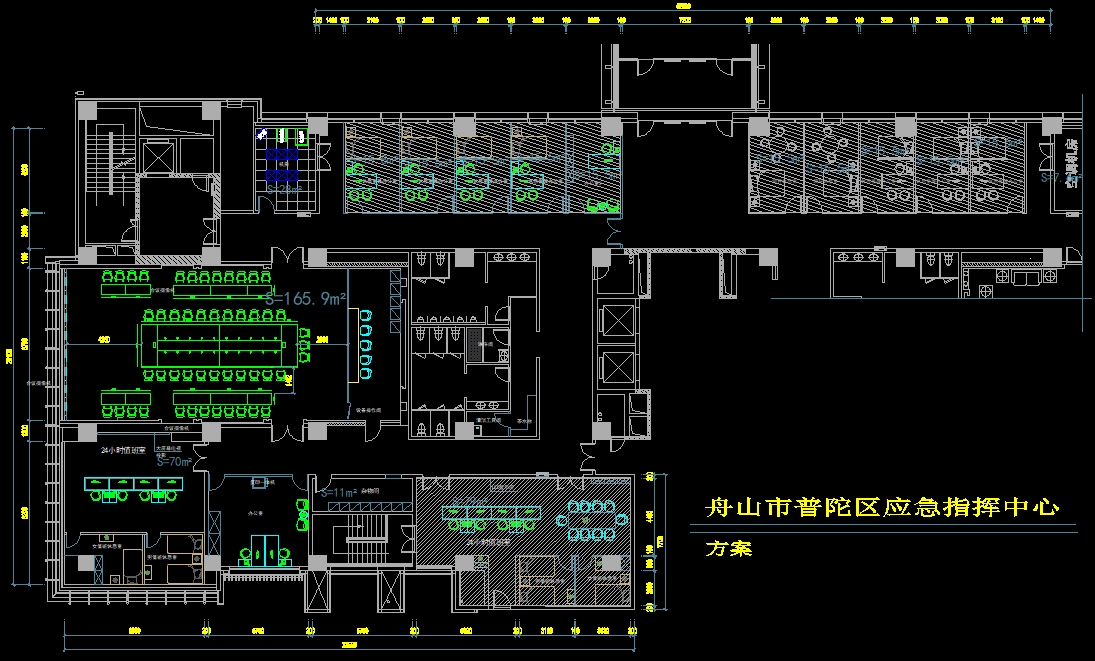 本项目位于普陀区政府1号楼2楼，指挥大厅166平方，机房28平方，24小时值班室（含休息室）70平方，办公室（南侧）30平方，加上部分公共区域（如走廊及卫生间），合计约：350-400平方左右（以实际面积为准）。各功能区功能描述如下：指挥大厅： 应急指挥大厅实现两大功能：显示决策功能和坐席管理功能。显示决策功能主要由在主会议桌正前方的墙面上设置LED小间距拼接主屏，此空间是应急管理系统所有信息的汇集、显示、指挥处理、反馈的集中点，主要为区级领导提供根据相关显示信息开展会商决策、现场指挥等功能，同时配套提供数字会议系统、视频会商系统及扩声系统，可供50人左右人员参会（包括会议坐席人员和列席人员）。大屏展现可多屏展示，主画面为相关辅助决策信息的展示，辅助画面为各分中心的现场指挥画面及其他应用系统的展示。坐席区主要在指挥大厅后侧设计6个坐席工位，为平台综合调度、公安、消防、气象、自然资源等协同单位提供运行工位，实现各专业部门系统在大屏上的综合展示。背景墙后的坐席区需铺静电地板及地毯。24小时值班室：24小时业务值班室分业务区与生活区，业务区主要处理突发事件的接报、上报，信息的收集；进行日常值班值守、信息接报、应急联络等工作，并具备处置普通突发事件能力，调用综合应用系统进行分析与研判，生成事件报告发送给相关领导；生活区保障值班人员的合理休息。 业务区墙上安装LCD显示屏墙，布置 4个工位（2张桌子），可容纳2-4个值班人员24小时全天候值班（含应急状态下也可为其他协同单位人员提供共同研判）。配置视频会议系统和应急通信设备（对讲机、卫星电话等）实时保障。办公室（南侧）：主要职能为应急指挥中心日常办公及应急指挥中心启用时的会务保障。机房:主要为应急指挥中心的正常运行提供网络功能、设备功能、应急动力功能等后台能力支撑。2.2具体采购清单2.3详细参数要求一、装修说明： 投标人应根据采购人提供的指挥中心平面图和招标装修要求并结合现场踏勘后提供装修效果图、配套设计图纸和装修工程量清单，并根据工程量清单自行报价。投标人的装修设计应满足指挥中心正常运行所需。指挥中心装修以采购人参考投标人所提供的效果图、配套设计图纸和装修清单所最终确定的方案为准实施，在不调整整体布局的情况下采购人有权根据实际情况对部分细节作出调整，费用不另行计取。本报价为一次性包干费用，如投标人在报价时由于自行原因造成设计功能不全或其它原因造成的漏项或缺项由此增加的费用不另行计取。投标人所采用的装修材料需为业内知名品牌并提供3个以上品牌作为备选，质量可靠，环保节能，采购人有权指定相应的品牌。  4、装修工程允许分包给具有专业资质的施工单位施工。二、报价说明：1、本项目设备部分采购人已列出采购清单，投标人以上述采购清单为依据进行投标报价，结算时按实调整；装修部分由投标人自行设计后列出详细工程量清单后报价，如有漏项、缺项视作已包含在投标报价中，合同价不予调整。投标人应自行勘察现场，如认为有本表未列明的其他必须设备、材料，清单数量不足或需要其他相关费用，由各投标人自行列明并报价，计入投标总价。本项目实施过程中所需的线缆及其它相关辅材采用包干方式，不论招标文件要求的数量是否准确，项目实施过程中合同价格不予调整。投标人应根据招标文件报出合同总价，包括设备、安装调试、装修、技术培训、售后服务（含接入过程中所需的设备配件、人工及相关费用）、税费、一年运行保障费、代理费等实施本项目所需的一切费用。合同价一旦核实确认，不得再做更改。项目按投标人中标后根据实际情况作出的调整方案及业主方及监理方三方最终确认的调整方案实施，报价费用包含项目所需一切辅材，投标人须自行承担报价风险。若是无实质性功能或需求改变，则采购人不再为本项目追加任何投资。2、投标人免费提供的部件必须注明“免费”或数字“0”，但不能省略，如有严重缺漏项，视为无效标。3、如中标人提供的产品质量达不到设计要求和预期质量目标时，采购人保留更换及追责的权利，且中标价不予调整。三、其他要求：一、安装、调试、验收要求： 1、实施要求：中标人应负责按合同中规定的建设项目内容完成软硬件设计部署，并保证按合同相关要求按时完成软硬件设备设计、安装、调试、运行等工作。2、测试要求：中标人应按照合同要求测试所有硬件、软件，保证满足功能规范中所述运行要求，负责合同中所有软硬件的现场部署、现场验收测试。3、验收要求： （1）中标人在合同签订以后，应开展相应的项目实施调研，根据项目实际需求形成实际需求确认表和项目实施方案，实际需求确认表和项目实施方案设计以本次招标文件为基础，验收最终以三方确认的“实际需求确认表”和本次招标文件作为验收参考依据。（2）本项目设计、实施、部署、调试完成后，合同签订90天后进行项目初验并进入试运行和系统完善，于2020年12月底前组织最终验收。系统终验收合格的条件必须至少满足以下三个条件：已提供了合同要求的全部设备、竣工资料；试运行时性能满足合同要求；测试和试运行时出现的问题已被解决。（3）通过验收测试判断产品质量是否符合产品需求、功能实现是否正确，性能方面是否符合运行要求，并且产品可以最终上线。（4）采购人负责组织验收小组及第三方监理单位共同参与项目验收。二、产品及相关服务要求1、产品要求：投标人所交付的产品应是未被使用过的原装正规渠道货源，保证完整包装不开封并提供该设备相关技术参数的书面说明，同时必须具有在中国境内的合法使用权，并提供随机配件。如发现提供的产品是非原厂原装产品，购买方有权终止合同，所有责任由投标人承担。投标人所提供的设备和系统应满足稳定性、先进性、实用性和易用性，在满足现有需求的同时，应充分考虑系统今后的升级和扩展方面的需求。  2、质保期：本项目要求提供整体不少于三年免费质保。其中投标产品的原厂保修服务内容必须是其标准的产品服务。在质保期内，中标人应该能够提供完善可靠的技术支持，当出现故障立即响应，12小时解决问题，24个工作小时内不能修复的，则无偿提供备机或备用零件供采购人使用，投标人可根据自身实力作出更优的承诺。在此期间，中标人应免费处理因质量发生的故障，并进行正常保养。质保期外设备出现故障需要维修的，只收取成本费。质保期满后，采购人有权选择售后服务商，无论结果如何，中标人必须配合采购人做好后续衔接工作。3、所有设备在验收合格后7天内发现有质量问题，中标人负责更换整机，在保修期内发现有质量问题，中标人负责免费更换有质量问题的设备。软件系统由中标人进行免费升级和优化服务4、售中、售后服务要求： （1）中标人应在合同签订之日起5日内，需至少指派1名项目经理（需具备3年及以上相应项目管理经验）及至少1名以上专业技术人员（须具有2年及以上的技术经验）负责项目实施工作，确保项目正常运行，直至项目实施结束。期间应服从采购方管理人员管理，并遵守现场的各项规章制度。投标人在投标时需在拟派人员表中注明项目实施人员，如需变更，需经采购人认可。（2）项目实施结束以后，中标人需按采购需求指派2名相关专业人员负责应急指挥中心软硬件系统日常运行保障 （主要负责系统的日常运行操作，如遇应急响应期间，需24小时全天值守）；合同期内，中标单位应成立专门的团队，负责售后及运维服务；指定专门的负责人负责与用户的对接及协调，并设立专门的工作热线，接受用户的咨询。（3）如遇重大活动，接到甲方通知后，必须无条件指派1名以上专业工程师（具体数量根据实际情况协商确定）实行现场技术保障，确保系统在活动期间正常运行。（4）投标人应保证所提供的产品或其任何一部分均不会侵犯任何第三方的知识产权；中标人如因项目需要使用第三方授权的相关软件产品，需在中标以后提供相应的软件授权证明，报采购人备案备查。（5）合同期满后，本项目所涉及的相关数据资源属招标人所有（第三方数据除外），相关软件系统的最终所有权和知识产权归采购人所有。（6）若招标人在本项目招标、实施、运行、维护等过程中需用到相关数据或接口，中标人应无条件开放数据接口并配合实施。5、同时中标人应提供以下服务项目（不限于此）：（1）提供设备主要部件的详细操作手册和维修手册（如有）；（2）对采购人的验收工作，中标人须按采购人要求进行配合工作；（3）施工期间，中标人应遵守有关部门的管理，并遵照相关的规定。三、培训中标人应免费提供项目所需的相关培训服务。 四、其他：1、暂列金：本项目设暂列金额5万元，主要用于列支与本项目相关的各项不可预见费用，此费用为业主掌握，不列入项目货款支付范围，如有发生，中标人征得招标人同意并报备采购合同办理相关手续后支付；如有超出，按相关规定执行。2、运维保障：本项目所需的保障软硬件系统日常运行的2名相关专业人员（大学专科以上学历，类似工作岗位3年以上经历）由中标人派驻，费用为25万/年，中标人需按此金额足额发放，此二人的相关劳动关系与采购人无关，由中标人自行负责。本项目需提供三年运维保障，第一年费用包含在本项目招标总价内，次年起运维保障由采购人与中标人另行协商。第三章   投标人须知前附表投标人须知一、总  则（一）适用范围本招标文件适用于本次项目的评标、定标、验收、合同履约、付款等（法律、法规另有规定的，从其规定）。（二）定义1、“采购人”、“招标人”系指组织本次采购的单位：舟山市普陀区应急管理局。2、“采购代理机构”系指浙江荣昕项目管理有限公司。3、“投标人”系指向采购代理机构提交投标文件的合格供应商。4、“中标人”系指经评审小组评定，且审查通过，并经公示无异议的合格投标人。5、“投标人代表”系指全权代表投标人参加本次投标活动并签署投标文件的人，如果投标人代表不是投标人的法定代表人，须持有《法定代表人授权函》。6、“项目”系指投标人按招标文件规定向采购人提供的需求总称。7、“书面形式”包括信函、传真、快递等。8 “▲”系指实质性要求条款，未响应的作无效标处理。（三）采购方式本次采用公开招标方式进行。（四）项目上限价本项目上限价：585万元，其中装修上限价为 48万元，超过作无效投标处理。（五）联合体投标本项目不接受联和体投标。（六）转包与分包1.本项目不允许转包。2.本项目不允许分包。（七）投标费用不论投标结果如何，投标人均应自行承担所有与投标有关的全部费用。（八）特别说明：单位负责人为同一人或者存在直接控股、管理关系的不同投标人，不得参加同一合同项下的政府采购活动。除单一来源采购项目外，为采购项目提供整体设计、规范编制或者项目管理、监理、检测等服务的投标人，不得再参加该采购项目投标。2、投标人投标所使用的资格、信誉、荣誉、业绩与企业认证必须为本法人所拥有。投标人投标所使用的采购项目实施人员必须为本法人员工（或必须为本法人或控股公司正式员工）。3、投标人应仔细阅读采购文件的所有内容，按照采购文件的要求提交投标响应文件，并对所提供的全部资料的真实性承担法律责任。4、投标人在投标活动中提供任何虚假材料，其投标无效，并报监管部门查处；中标后发现的，中标人须依照《中华人民共和国消费者权益保护法》第55条之规定三倍赔偿采购人，且民事赔偿并不免除违法投标人的行政与刑事责任，履约保证金不予退还。（九）质疑和投诉1、 供应商认为采购文件、招标过程或中标结果使自己的合法权益受到损害的，应当在知道或者应知其权益受到损害之日起七个工作日内，以书面形式向采购人、采购代理机构提出质疑。供应商对招标采购单位的质疑答复不满意或者招标采购单位未在规定时间内作出答复的，可以在答复期满后十五个工作日内向同级采购监管部门投诉。2、供应商应在法定质疑期内一次性提出针对同一采购程序环节的质疑。3、提出质疑的供应商应当是参与所质疑项目采购活动的供应商。4、潜在供应商已依法获取其可质疑的采购文件的，可以对该文件提出质疑。对采购文件提出质疑的，应当在获取采购文件或者采购文件公告期限届满之日起7个工作日内提出。5 、质疑、投诉应当采用书面形式，质疑书、投诉书均应明确阐述采购文件、招标过程或中标结果中使自己合法权益受到损害的实质性内容，提供相关事实、依据和证据及其来源或线索，便于有关单位调查、答复和处理。6、质疑函、投诉书范本在浙江省政府采购网（www.zjzfcg.gov.cn）下载专区中下载（十）小、微企业（含监狱企业、残疾人福利性单位）扶持政策说明1、文件依据1.1 关于印发《政府采购促进中小企业发展暂行办法》的通知（财库[2011]181号）1.2 浙江省财政厅转发财政部 工业和信息化部关于印发《政府采购促进中小企业发展暂行办法》的通知（浙财采监[2012]11号）1.3 浙江省省财政厅《关于开展政府采购供应商网上注册登记和诚信管理工作的通知》（浙财采监〔2010〕8号)1.4 《工业和信息化部、国家统计局、国家发展和改革委员会、财政部关于印发中小企业划型标准规定的通知》（工信部联企业[2011]300号）1.5 财政部、司法部《关于政府采购支持监狱企业发展有关问题的通知》（财库〔2014〕68号）1.6 根据财库[2017]141号的相关规定，在政府采购活动中，残疾人福利性单位视同小型、微型企业，享受评审中价格扣除政策。属于享受政府采购支持政策的残疾人福利性单位，应满足财库[2017]141号文件第一条的规定，并在投标文件中提供残疾人福利性单位声明函（加盖供应商公章，详第六章格式十五）。2、享受小微企业价格折扣应具备的条件与价格折扣比例2.1 符合中小企业划分标准；2.2 提供本企业制造的货物、承担的工程或者服务，或者提供其他中小企业制造的货物。本项所称货物不包括使用大型企业注册商标的货物。中小企业划分标准，是指国务院有关部门根据企业从业人员、营业收入、资产总额等指标制定的中小企业划型标准。小型、微型企业提供中型企业制造的货物的，视同为中型企业。2.3 价格折扣比例（1）根据财库〔2011〕181号的相关规定，在评审时对小型和微型企业的投标报价给予6%的扣除，用取扣除后的价格参与评审（仅参与为价格分计算）。属于小型和微型企业的，投标文件中投标人必须提供的《中小企业声明函》、“国家企业信用信息公示系统——小微企业名录”截图，并在报价明细表中说明制造商情况。（2）根据财库[2017]141号的相关规定，在政府采购活动中，残疾人福利性单位视同小型、微型企业，享受评审中价格扣除政策。属于享受政府采购支持政策的残疾人福利性单位，应满足财库[2017]141号文件第一条的规定，并在投标文件中提供残疾人福利性单位声明函。（3）根据财库[2014]68号的相关规定，在政府采购活动中，监狱企业视同小型、微型企业，享受评审中价格扣除政策，并在投标文件中提供由省级以上监狱管理局、戒毒管理局（含新疆生产建设兵团）出具的属于监狱企业的证明文件（格式自拟）。”3、投标时享受小微企业价格折扣应提供以下证明材料：3.1通过浙江政府采购网申请注册加入政府采购供应商库（不包括公示期内，提供浙江省政府采购网页面截图或其它入库证明材料，加盖供应商公章）3.2《中小企业声明函》（原件，加盖供应商公章，详第六章格式十四）；“国家企业信用信息公示系统——小微企业名录”截图；监狱企业参加政府采购活动时，应当提供由省级以上监狱管理局、戒毒管理局(含新疆生产建设兵团)出具的属于监狱企业的证明文件（原件或复印件加盖公章）；残疾人福利性单位参加政府采购活动时，应当提供残疾人福利性单位声明函（原件或复印件加盖公章）。二、招标文件（一）招标文件的构成第一章  采购公告第二章  采购需求第三章  投标人须知第四章  评标办法及标准第五章  合同主要条款第六章  投标文件编制其他有关补充文件（二）招标文件的澄清与修改 1、投标人应认真阅读本招标文件，发现其中有误或有要求不合理的，投标人必须在投标截止前15天内以书面形式要求采购人澄清。采购人对已发出的招标文件进行必要澄清、答复、修改或补充的，应当在招标文件要求提交投标文件截止时间15天前，在相关的采购信息发布媒体上发布更正公告，并通知所有已报名参加本项目的潜在投标人。2、采购人以书面形式或线上答复投标人要求澄清的问题，并将不包含问题来源的答复书面或线上通知所有购买招标文件的潜在投标人；除书面答复或线上答复以外的其他澄清方式及澄清内容均无效。3、招标文件的答复、澄清、修改、补充通知实质上改变采购需求相关内容，且自招标文件的答复、澄清、修改、补充通知发出之日起至投标截止时间止不足5天的，采购人可视情况推迟投标截止时间和开标时间，按规定在相关的采购信息发布媒体上发布变更公告，并将变更后的时间通知所有已报名参加本项目的潜在投标人。4、招标文件澄清、答复、修改、补充的内容为招标文件的组成部分。当招标文件与招标文件的答复、澄清、修改、补充通知就同一内容的表述不一致时，以最后补充文件明确的内容为准。5、招标文件的澄清、答复、修改或补充都应该通过本采购代理机构以法定形式发布，采购人非通过本采购代理机构的，不得擅自澄清、答复、修改或补充招标文件。三、投标文件的编制（一）投标文件的签署1.1电子投标文件部分：投标人应根据“政采云供应商项目采购-电子交易操作指南”及本招标文件规定的格式和顺序编制电子投标文件并进行关联定位。（二）投标文件的组成投标文件由资格证明文件、商务技术文件、投标报价文件三部份组成。电子投标文件中所须加盖公章部分均采用CA签章。注①：投标声明书、法定代表人授权委托书、投标函、投标报价一览表等应按采购文件格式要求正确签署并加盖投标人公章。资格证明文件、商务技术文件中不得出现项目报价信息，否则将作无效标处理。注②：资格、资质证书复印件应加盖单位公章。1、资格证明文件：（1）企业“多证合一”的营业执照复印件（2）投标声明书（附件1）（3）法定代表人授委托书（附件2）（4）供应商在信用中国（www.creditchina.gov.cn）、中国政府采购网（www.ccgp.gov.cn）的信用查询截图（本条内容另由资格审查人员在评标时进行查询核对。）2、 商务技术文件：商务部分（1）投标人自评分表；（2）投标函（3）投标单位企业概况表；（4）企业资信和荣誉；（5）节能环保产说明表（6）成功案例及业绩；（7）项目班子人员情况表；（8）投标人认为需要提供的其它资料。技术部分（1）投标产品配置清单；（2）技术偏离表；（3）项目实施的重、难点的分析；（4）项目实施方案；（5）售后服务承诺；3、报价部分：1）投标报价一览表；2）报价明细表；3）小、微企业等证明材料、网页证明资料（若有）；4）残疾人福利企业声明函（若有）5）其它投标人认为需要提供的证明材料（三）投标文件的语言及计量1.投标文件以及投标人与采购人就有关投标事宜的所有来往函电，均应以中文汉语书写。除签名、盖章、专用名称等特殊情形外，以中文汉语以外的文字表述的投标文件视同未提供。2.投标计量单位，采购文件已有明确规定的，使用采购文件规定的计量单位；采购文件没有规定的，应采用中华人民共和国法定计量单位（货币单位：人民币元），否则视同未响应。（四）投标报价1、投标费用应包括项目实施所需的货物费、运输费、安装调试费、装修、售后服务及技术培训费、运维保障、利润、税费等一切费用；2、投标文件针对同一内容只允许有一个报价，有选择的或有条件的报价将不予接受。（五）投标文件的有效期1.自投标截止日起60 天投标文件应保持有效。有效期不足的投标文件将被拒绝。2.在特殊情况下，采购人可与投标人协商延长投标书的有效期，这种要求和答复均以书面形式进行。3.中标人的投标文件自开标之日起至合同履行完毕止均应保持有效。（六）投标文件的包装、递交、修改和撤回1、投标人应当在截止时间前完成电子版投标文件的传输递交，并可以补充、修改或者撤回投标文件。补充或者修改投标文件的，应当先行撤回原文件，补充、修改后重新传输递交。投标截止时间前未完成传输的，视为撤回投标文件。投标截止时间后送达的投标文件，将被政采云平台拒收。2、投标人除按规定时间在政采云系统中上传经加密的电子投标文件外，同时还应将以介质存储的未经加密的数据电文形式的备份投标文件，按政采云平台项目采购-电子交易操作指南中上传的电子投标文件格式，以U盘形式提供，数量为1份，送达或邮寄到指定地点。3、响应文件未按时解密，投标人提供了备份响应文件的，以备份响应文件作为依据，否则视为响应文件撤回。响应文件已按时解密的，备份响应文件自动失效。4、备份投标文件须密封封装。包装封面上应注明投标人名称，封口处加盖投标人公章。5、投标人在投标截止时间之前，可以对已提交的投标文件进行修改或撤回，并书面形式（投标人代表签字）通知代理机构；投标截止时间后，投标人不得撤回、修改投标文件。修改后重新递交的投标文件应当按本采购文件的要求密封和签字。（七）投标无效的情形实质上没有投标采购文件要求的投标将被视为无效投标。投标人不得通过修正或撤消不合要求的偏离或保留从而使其投标成为实质上响应的投标。经评标委员会认定属于投标人疏忽、笔误所造成的差错，应当允许其在评标结束之前进行修改或者补正（评审小组和投标人通过电子交易平台交换数据电文）。修改或者补正投标文件必须以书面形式进行，并应在中标结果公告之前查核原件。限期内不补正或经补正后仍不符合采购文件要求的，应认定其投标无效。投标人修改、补正投标文件后，不影响评标委员会对其投标文件所作的评价和评分结果。1、在符合性审查和商务评审时，如发现下列情形之一的，投标文件将被视为无效投标：1.1投标文件未按采购文件要求签字、盖章的；1.2资格证明文件不全的，或者不符合采购文件标明的资格要求的；1.3投标文件组成不全的；1.4投标文件无法定代表人或授权人签字；或未提供法定代表人授权委托书；1.5投标代表人未能出具身份证明或与法定代表人授权委托人身份不符的；1.6投标文件的实质性内容未使用中文表述、意思表述不明确、前后矛盾或者使用计量单位不符合采购文件要求的；（经评审小组认定允许其在线更正的笔误除外）1.7投标文件的关键内容字迹模糊、无法辨认的，或者投标文件中经修正的内容字迹模糊难以辩认或者修改处未按规定签名盖章的；1.8投标有效期、交货时间、质保期等商务条款不能满足采购文件要求的；1.9投标采购文件实质性要求或者投标文件有采购人不能接受的附加条件的；1.10投标文件没有按采购文件要求投标有标“▲”的条款的资料和材料的；1.11参加同一合同项下政府采购活动的不同供应商之间存在利害关系并且存在影响政府采购公平竞争行为的；2、在技术评审时，如发现下列情形之一的，投标文件将被视为无效投标：2.1投标文件标注的响应或偏离情况与事实不符，或提供了虚假材料的；2.2明显不符合采购文件标明的质量标准，或者采购文件中标“▲”的技术参数、条款（如有）发生实质性偏离的；3.3投标技术方案不明确，存在一个或一个以上备选（替代）投标方案的；3、在投标报价文件评审时，如发现下列情形之一的，投标文件将被视为无效投标：3.1未采用人民币报价或者未按照采购文件标明的币种报价的；3.2报价超出最高限价，或者超出采购预算金额，采购人不能支付的；投标人的投标报价经评标委员会审定认为存在不合理的、恶性的低价竞争的，且投标人又不能提供出有效证明的作无效标处理。3.3投标报价具有选择性，或者开标价格与投标文件承诺的优惠（折扣）价格不一致的；3.4投标报价文件在投标文件商务技术部分中出现投标报价信息的。法律、法规和采购文件规定的其他无效情形。5、其他说明▲本项目的室内小间距LED显示屏、全数字会议主机、混合矩阵、录播主机为核心产品。依据《政府采购货物和服务招投标管理办法》（财政部令第87号）第三十一条规定，多家投标人提供的核心产品品牌相同的，按三十一条第二款处理：提供相同品牌产品且通过资格审查、符合性审查的不同投标人参加同一合同项下投标的，按一家投标人计算，评审后得分最高的同品牌投标人获得中标人推荐资格；评审得分相同的，由采购人或者采购人委托评标委员会采取随机抽取方式确定一个投标人获得中标人推荐资格。（八）出现以下情形，导致电子交易平台无法正常运行，或者无法保证电子交易的公平、公正和安全时，中止电子交易活动：（一）电子交易平台发生故障而无法登录访问的；（二）电子交易平台应用或数据库出现错误，不能进行正常操作的；（三）电子交易平台发现严重安全漏洞，有潜在泄密危险的；（四）病毒发作导致不能进行正常操作的；（五）其他无法保证电子交易的公平、公正和安全的情况。出现前款规定情形，不影响采购公平、公正性的，代理机构可以待上述情形消除后继续组织电子交易活动，也可以决定某些环节以纸质形式进行；影响或可能影响采购公平、公正性的，重新采购。四、开标（一）组建评标委员会本项目评标委员会由政府采购评审专家4人和采购人代表1人，共5人组成。（二）开标程序1、开标会由采购代理机构相关工作人员主持，主持人宣布开标会议开始。2、介绍参加开标会的人员名单。3、宣布开标纪律和有关事项，告知应当回避的情形，提请有关人员回避。4、电子招投标开标及评审程序4.1投标截止时间后，投标人登录政采云平台，用“项目采购-开标评标”功能对电子投标文件进行在线解密。4.2各投标人的资格由采购代理机构人员负责初审；4.3评标委员会对资格和商务技术文件进行评审；4.4在系统上公开资格和商务技术评审结果；4.5在系统上公开报价开标情况；4.6评标委员会对报价情况进行评审；4.7在系统上公布评审结果。特别说明：政采云公司如对电子化开标及评审程序有调整的，按调整后的程序操作。5、如遇电子招投标系统故障的，启用备份投标文件6、本项目原则上采用政采云电子招投标开标及评审程序，但若投标人在规定时间内无法解密或解密失败，采购代理机构将开启未能在规定时间内解密的投标人递交的备份投标文件。五、评标（一）组建评审小组本项目评审小组由政府采购评审专家和采购人代表组成，共5人。（二）评标程序1、资格审查代理机构对投标人的资格进行审查。2、实质审查与比较2.1评审小组审查投标文件的实质性内容是否符合招标文件的实质性要求。2.2评审小组将根据投标人的投标文件进行审查、核对，如有疑问，将对投标人进行询标，投标人要向评审小组澄清有关问题，并最终以书面形式进行答复。2.3投标人代表未到场或者拒绝澄清或者澄清的内容改变了投标文件的实质性内容的，评审小组有权对该投标文件作出不利于投标人的评判。2.4各投标人的商务技术得分由指定专人进行计算复核。2.5各投标人报价得分根据评分标准计算。2.6评审小组完成评标后，对各部分得分汇总，得出本项目最终得分，评审小组按评标原则推荐中标候选人同时起草评审报告。（三）澄清问题的形式对投标文件中含义不明确、同类问题表述不一致或者有明显文字和计算错误的内容，评标委员会可要求投标人作出必要的澄清、说明或者纠正。供应商授权代表须通过政采云线上或指定的电子邮箱、联系号码等作出澄清、说明或者补正。给予投标人提交澄清说明或补正的时间不少于半个小时，投标人已经明确表示澄清说明或补正完毕的除外。不得超出投标文件的范围或者改变投标文件的实质性内容（四）错误修正投标文件如果出现计算或表达上的错误，修正错误的原则如下：1、如果用数字表示的数额与文字表示的数额不一致的，以文字数额为准；2、当单价和数量的乘积与合价不一致时，通常以标出的单价为准。除非评审小组认为单价属明显的小数点错误，此时应以标出的合价为准，并修改单价。3、按上述修改错误的方法，调整投标文件中的投标报价文件，经投标人确认后，调整后的投标报价对投标人起约束作用。4、纸质投标文件正本、副本不一致的，以投标文件正本为准。按上述修正错误的原则及方法调整或修正投标文件的投标报价，投标人同意并签字确认后，调整后的投标报价对投标人具有约束作用。如果投标人不接受修正后的报价，则其投标将作为无效投标处理。（五）评标原则和评标办法（五）评标原则和评标办法1、评标委员会必须公平、公正、客观，不带任何倾向性和启发性；不得向外界透露任何与评标有关的内容；任何单位和个人不得干扰、影响评标的正常进行；评标委员会及有关工作人员不得私下与投标人接触。2、评标办法。本项目评标办法是综合评分法，具体评标内容及评分标准等详见《第四章：评标办法及评分标准》。3、按财政部令第87号《政府采购货物和服务招标投标管理办法》第三十一条规定：使用综合评分法的采购项目，提供相同品牌产品且通过资格审查、符合性审查的不同投标人参加同一合同项下投标的，按一家投标人计算，评审后得分最高的同品牌投标人获得中标人推荐资格；评审得分相同的，由采购人或者采购人委托评标委员会按照采购文件规定的方式确定一个投标人获得中标人推荐资格，采购文件未规定的采取随机抽取方式确定，其他同品牌投标人不作为中标候选人。非单一产品采购项目，采购人应当根据采购项目技术构成、产品价格比重等合理确定核心产品，并在采购文件中载明。多家投标人提供的核心产品品牌相同的，按前款规定处理。4、按财政部令第87号《政府采购货物和服务招标投标管理办法》第四十三条规定：公开招标数额标准以上的采购项目，投标截止后投标人不足3家或者通过资格审查或符合性审查的投标人不足3家的，除采购任务取消情形外，按照以下方式处理：（1）招标文件存在不合理条款或者招标程序不符合规定的，采购人、采购代理机构改正后依法重新招标；（2）招标文件没有不合理条款、招标程序符合规定，需要采用其他采购方式采购的，采购人应当依法报财政部门批准。（六）评标过程的监控本项目评标过程实行全程录音、录像监控，投标人在评标过程中所进行的试图影响评标结果的不公正活动，可能导致其投标被拒绝。六、废标（一）根据《中华人民共和国政府采购法》第三十六条，出现下列情形之一的，应予以废标：1、符合专业条件的供应商或者对招标文件作实质投标的供应商不足三家的；2、出现影响采购公正的违法、违规行为的；3、投标人的报价均超过了采购预算，采购人不能支付的；4、因重大变故，采购任务取消的。废标后，采购人应当将废标理由通知所有投标人，废标后，除采购任务取消情形外，应当重新组织招标。七、定标（一）确定中标人。本项目由采购人事先授权评审小组确定中标候选人3名。推荐第一名中标候选人为中标人，经采购人确认后，确定项目中标人，同时发布采购结果公告，发出中标通知书。1.采购代理机构在评标结束后在2个工作日内将评审报告交采购人确认。2.投标人对评审结果无异议的，采购人应在收到评审报告后5个工作日内对评审结果进行确认。如有投标人对评审结果提出质疑的，采购人可在质疑处理完毕后确定中标人。3.采购人依法确定中标人后2个工作日内，采购代理机构以书面形式发出《中标通知书》,并同时在相关网站上发布中标公告。（二）中标人因自身原因放弃中标或因不可抗力不能履行合同的；经质疑，采购代理机构审查确认因中标人在本次采购活动中存在违法违规行为或其他原因使质疑成立的，如发生上述两种情况的，采购人可以与排位在中标人之后第一位的中标候选人签订采购合同，以此类推。八、合同授予（一）签订合同1、中标人应自接到中标通知书后30日内与采购人签定合同。同时，采购代理机构对合同内容进行审查，如发现与采购结果和投标承诺内容不一致的，应予以纠正。2、中标人拖延、拒签合同的，将上报监管部门并取消中标资格。3、中标人和采购人签订合同，按合同规定的供货时间供货并安装调试完毕，并提供运维保障。4、已确定中标或者成交供应商但尚未签订政府采购合同的，认定中标或者成交结果无效。合格供应商符合法定数量时，可以从合格的中标或者成交候选人中另行确定中标或者成交供应商的，应当要求采购人依法另行确定中标、成交供应商；否则责令重新开展采购活动。（二）合同公告采购人应当自政府采购合同签订之日起2个工作日内，将政府采购合同在省级以上人民政府财政部门指定的媒体上公告，但政府采购合同中涉及国家秘密、商业秘密的内容除外。第四章  评标办法及标准为公正、公平、科学地选择中标人，根据《中华人民共和国政府采购法》、《政府采购货物和服务招标投标管理办法》等有关法律法规的规定，并结合本项目的实际，制定本办法。本办法适用于本次采购项目的评标。一、总则1、本次评标采用综合评分法，总分为100分，其中价格分30分、商务技术分70分。评标委员会对投标文件进行符合性审查，凡投标文件实质性内容、关键格式严重不符合有关规定或不响应采购文件要求的，评标委员会应评定该投标文件作无效标处理。合格供应商的评标得分为价格、商务技术汇总得分，中标候选资格按评标得分由高到低顺序排列，得分相同的，按投标报价由低到高顺序排列；评标得分且投标报价相同的，按商务技术得分由高到低顺序排列。排名第一的供应商为中标候选人，排名第二的供应商为候补中标候选人，其他供应商中标候选资格依此类推。评分过程中采用四舍五入法，并保留小数2位。2、供应商评标综合得分=价格分+商务技术分3、技术及商务得分等于所有评委评分的算术平均值。二、供应商资格审查进入评审后，采购人先对各供应商的投标资格进行符合性审查。资格审查不合格的供应商不再进入商务技术文件评审。资格审查表注：1、表中只需填写“√”或“×”； 在结论栏中填写“合格”或“不合格”2、供应商必须提供审查项目的全部内容资料，如提供资料不全或提供的资料不符合资格审查要求，则视作资格审查不合格，作无效投标处理。三、商务技术文件评审（70分）1、商务技术文件符合性审查符合性审查要求详见“第三章 供应商须知 （八）投标无效的情形”。2、商务技术文件详细评审（分）评标内容及标准注：①评标专家打分保留一位小数，不存在四舍五入。②各项分值=评标委员会所有成员评分合计数/评标委员会组成人员数，得分保留小数点后二位，第三位四舍五入。三、投标报价评审1.投标人的投标报价超过采购人设定的最高限价(本项目以预算价作为最高限价)，并将失去中标资格。2.投标人的投标报价经评标委员会审定认为存在不合理的、恶性的低价竞争的，评标委员会有权对疑为低于成本的报价提出质询，被质询的投标人应提供该价格的相关证明材料供评标委员会审查，未提供或提供的证明材料不能证明其报价是合理的，将被作为低于成本报价予以否决。3、价格得分（30分）价格分采用低价优先法计算，即满足招标文件要求且投标价格最低的投标报价为评标基准价，其他投标方的价格分按照下列公式计算：价格分=（评标基准价/投标报价）×30%×100特别说明：根据财库〔2011〕181号的相关规定，在评审时对小型和微型企业的投标报价给予相应的扣除（详见投标人须知前附表），取扣除后的价格作为最终投标报价（此最终投标报价仅作为价格分计算）。属于小型和微型企业的，投标文件中必须同时提供《中小企业声明函》、“国家企业信用信息公示系统——小微企业名录”页面查询结果（查询时间为投标前一周内，并加盖单位公章）。(注：未提供以上材料的，均不给予价格扣除）第五章  合同主要条款（此合同仅供参考,以最终双方签订的合同为准）本章所述《合同格式及合同条款》为指引性文件。在合同签订时，采购人有权合理修改本合同条款。若招标人和中标人双方同意，合同格式也可以按照其他形式。合同条款的基本内容应与本章所述《合同格式及合同条款》要求的内容相一致，同时招标文件及其答疑、补充、修改； 中标人的投标文件正本；投标人在评标答疑时的书面澄清或说明；中标通知书等文件是构成合同不可分割的部分。项目名称：                                     项目编号：甲方：（采购人）乙方：（中标人）乙双方根据 公开招标  的结果，签署本合同。一、采购商品清单及合同价格金额单位：元 二、合同金额本合同金额为（大写）：_   __元（￥____ 元），其中：装修工程       元，暂列金额          元，运维保障费          元（此费用为第一年费用，后二年运维保障费用另行费用协商）。三、技术资料1、乙方应按采购文件规定的时间向甲方提供使用货物的有关技术资料。2、没有甲方事先书面同意，乙方不得将由甲方提供的有关合同或任何合同条文、规格、计划、图纸、样品或资料提供给与履行本合同无关的任何其他人。即使向履行本合同有关的人员提供，也应注意保密并限于履行合同的必需范围。四、知识产权乙方应保证所提供的货物或其任何一部分均不会侵犯任何第三方的知识产权。五、产权担保乙方保证所交付的货物的所有权完全属于乙方且无任何抵押、查封等产权瑕疵。六、质保期、履约保证金及时间    1、产品质保期为年。2、在质保期内乙方提供的货物质量和服务符合合同约定。3、乙方交纳人民币合同总额的5%作为本合同的履约保证金。4、5%履约保证金待项目竣工验收合格后自动转为质保金，并在质保期结束后一次性无息返回。七、转包或分包1、本合同范围的货物，应由供方直接供应，不得转让他人供应；2、除非得到需方的书面同意，供方不得部分分包给他人供应。3、如有转让和未经需方同意的分包行为，需方有权给予终止合同。八、工期要求1、本项目设计、实施、部署、调试完成后，合同签订90天后进行项目初验并进入试运行和系统完善，于2020年12月底前组织最终验收。2、地点：业主指定地点。九、货款支付
1、设备与装修（1）合同签订生效后10天内，支付合同价的30%；（2）项目初验通过并进入试运行以后10个工作日内支付合同价的50%；（3）项目最终验收合格并经审计后支付至结算的100%；（4）5%履约保证金待项目竣工验收合格后自动转为质保金，并在质保期结束后一次性无息返回。注：以上合同价均为扣除项目暂列金额和运维保障费用以外的签约合同价。2、运维保障运维保障服务半年后付50%的运维保障费，一年后付至100%。十、税本合同执行中相关的一切税费均由供方负担（需开具响应的增值税专用发票）。十一、产品及相关服务要求1、产品要求：投标人所交付的产品应是未被使用过的原装正规渠道货源，保证完整包装不开封并提供该设备相关技术参数的书面说明，同时必须具有在中国境内的合法使用权，并提供随机配件。如发现提供的产品是非原厂原装产品，购买方有权终止合同，所有责任由投标人承担。投标人所提供的设备和系统应满足稳定性、先进性、实用性和易用性，在满足现有需求的同时，应充分考虑系统今后的升级和扩展方面的需求。 2、质保期：本项目要求提供整体  （根据投标承诺）  年免费质保。其中投标产品的原厂保修服务内容必须是其标准的产品服务。在质保期内，中标人应该能够提供完善可靠的技术支持，当出现故障立即响应，12小时解决问题，24个工作小时内不能修复的，则无偿提供备机或备用零件供采购人使用，投标人可根据自身实力作出更优的承诺。在此期间，中标人应免费处理因质量发生的故障，并进行正常保养。质保期外设备出现故障需要维修的，只收取成本费。质保期满后，采购人有权选择售后服务商，无论结果如何，中标人必须配合采购人做好后续衔接工作。 4、所有设备在验收合格后7天内发现有质量问题，中标人负责更换整机，在保修期内发现有质量问题，中标人负责免费更换有质量问题的设备。软件系统由中标人进行免费升级和优化服务5、售中、售后服务要求： （1）中标人应在合同签订之日起5日内，需至少指派1名项目经理（需具备3年及以上相应项目管理经验）及至少1名以上专业技术人员（须具有2年及以上的技术经验）负责项目实施工作，确保项目正常运行，直至项目实施结束。期间应服从采购方管理人员管理，并遵守现场的各项规章制度。投标人在投标时需在拟派人员表中注明项目实施人员，如需变更，需经采购人认可。（2）运维服务。项目实施结束以后，中标人需按采购需求提供      年运维服务。中标人需指派2名相关专业人员负责应急指挥中心软硬件系统日常运行保障 （主要负责系统的日常运行操作，如遇应急响应期间，需24小时全天值守）；合同期内，中标单位应成立专门的团队，负责售后及运维服务；指定专门的负责人负责与用户的对接及协调，并设立专门的工作热线，接受用户的咨询。（3）如遇重大活动，接到甲方通知后，必须无条件指派1名以上专业工程师（具体数量根据实际情况协商确定）实行现场技术保障，确保系统在活动期间正常运行。（4）投标人应保证所提供的产品或其任何一部分均不会侵犯任何第三方的知识产权；中标人如因项目需要使用第三方授权的相关软件产品，需在中标以后提供相应的软件授权证明，报采购人备案备查。（5）合同期满后，本项目所涉及的相关数据资源属招标人所有（第三方数据除外），相关软件系统的最终所有权和知识产权归采购人所有。（6）若招标人在本项目招标、实施、运行、维护等过程中需用到相关数据或接口，中标人应无条件开放数据接口并配合实施。6、同时中标人应提供以下服务项目（不限于此）：（1）提供设备主要部件的详细操作手册和维修手册（如有）；（2）对采购人的验收工作，中标人须按采购人要求进行配合工作；（3）施工期间，中标人应遵守有关部门的管理，并遵照相关的规定。十二、安装施工要求投标人须保证招标人本次采购所有产品、设备安装调试。要求所有设备原包装到采购人指定地点，由采购人认可并清点后才可拆封。中标单位供货时须提供原厂商相关说明资料。在项目实施时业主有权要求中标单位提供设备进行测试，软硬件功能逐条检验，若有虚假响应，后果自负。并有权要求提供原厂授权书或原厂质保函。项目实施时不得损坏招标人财物，如有损坏需无条件修复原状，否则招标人有权在应付货款中扣除相应损失。项目方案及施工方案具体在实施前须报经采购人同意后方可执行；强化安全意识、抓好安全生产，签订安全责任书，杜绝事故发生，施工中发生安全及人身事故均由投标人负责处理，并承担全部责任和费用。十三、调试和验收1、实施要求：中标人应负责按合同中规定的建设项目内容完成软硬件设计部署，并保证按合同相关要求按时完成软硬件设备设计、安装、调试、运行等工作。2、测试要求：中标人应按照合同要求测试所有硬件、软件，保证满足功能规范中所述运行要求，负责合同中所有软硬件的现场部署、现场验收测试。3、验收要求： （1）中标人在合同签订以后，应开展相应的项目实施调研，根据项目实际需求形成实际需求确认表和项目实施方案，实际需求确认表和项目实施方案设计以本次招标文件为基础，验收最终以三方确认的“实际需求确认表”和本次招标文件作为验收参考依据。（2）本项目设计、实施、部署、调试完成后，合同签订90天后进行项目初验并进入试运行和系统完善，于2020年12月底前组织最终验收。系统终验收合格的条件必须至少满足以下三个条件：已提供了合同要求的全部设备、竣工资料；试运行时性能满足合同要求；测试和试运行时出现的问题已被解决。（3）通过验收测试判断产品质量是否符合产品需求、功能实现是否正确，性能方面是否符合运行要求，并且产品可以最终上线。（4）采购人负责组织验收小组及第三方监理单位共同参与项目验收。十四、货物包装、发运及运输1、乙方应在货物发运前对其进行满足运输距离、防潮、防震、防锈和防破损装卸等要求包装，以保证货物安全运达甲方指定地点。2、使用说明书、质量检验证明书、随配附件和工具以及清单一并附于货物内。3、乙方在货物发运手续办理完毕后24小时内或货到甲方48小时前通知甲方，以准备接货。4、货物在交付甲方前发生的风险均由乙方负责。5、货物在规定的交付期限内由乙方送达甲方指定的地点视为交付，乙方同时需通知甲方货物已送达。十四、违约责任1、甲方无正当理由拒收货物的，甲方向乙方偿付拒收货款总值的百分之五违约金。2、甲方无故逾期验收和办理货款支付手续的，甲方应按逾期付款总额每日万分之五向乙方支付违约金。3、乙方逾期交付货物的，乙方应按逾期交货总额每日千分之六向甲方支付违约金，由甲方从待付货款中扣除。逾期超过约定日期10个工作日不能交货的，甲方可解除本合同。乙方因逾期交货或因其他违约行为导致甲方解除合同的，乙方应向甲方支付合同总值5%的违约金，如造成甲方损失超过违约金的，超出部分由乙方继续承担赔偿责任。4、乙方所交的货物品种、型号、规格、技术参数、质量不符合合同规定及采购文件规定标准的，甲方有权拒收该货物，乙方愿意更换货物但逾期交货的，按乙方逾期交货处理。乙方拒绝更换货物的，甲方可单方面解除合同。5、乙方擅自对项目负责人与技术负责人进行变更，乙方应向甲方支付合同总值5%的违约金。十五、不可抗力事件处理1、在合同有效期内，任何一方因不可抗力事件导致不能履行合同，则合同履行期可延长，其延长期与不可抗力影响期相同。2、不可抗力事件发生后，应立即通知对方，并寄送有关权威机构出具的证明。3、不可抗力事件延续120天以上，双方应通过友好协商，确定是否继续履行合同。十六、诉讼双方在执行合同中所发生的一切争议，应通过协商解决。如协商不成，可向合同签订地法院起诉，合同签订地在此约定为舟山市。十七、合同生效及其它1、合同经双方法定代表人或授权代表签字并加盖单位公章（或合同专用章）后生效。2、合同执行中涉及采购资金和采购内容修改或补充的，须经财政部门审批，并签书面补充协议报政府采购监督管理部门备案，方可作为主合同不可分割的一部分。3、本合同未尽事宜，遵照《合同法》有关条文执行。4、本合同一式伍份，具有同等法律效力，甲乙双方各执贰份；鉴证方一份。甲方（盖章）：                     乙方（盖章）：法定代表人（或授权代表）：         法定代表人（或授权代表）：地址：                             地址：联系人：                           联系人：联系电话：                         联系电话：开户银行：                         开户银行：银行账号：                         银行账号：签订地点：                         签订日期：第六章  投标文件相关格式项目名称投 标 文 件投标人名称：                           （公章）在年月日之前不得启封封面正本/副本资格证明文件项目名称：      项目编号：供应商名称（盖单位公章）：供应商地址：                        年    月    日资格证明文件目录1、企业“多证合一”的营业执照复印件2、投标声明书（附件1）3、法定代表人授委托书（附件2）4、供应商在信用中国（www.creditchina.gov.cn）、中国政府采购网（www.ccgp.gov.cn）的信用查询截图（本条内容另由资格审查人员在评标时进行查询核对。）（注：以上每项资料均需放全，否则将作无效标处理）附件1投标声明书我方（供应商名称）系中华人民共和国合法法人，机构地址。我（姓名）系（供应商名称）的法定代表人，我方愿意参加贵方组织的_____              _     __项目的投标，为便于贵方公正、择优地确定中标人及其投标产品和服务，我方就本次投标有关事项郑重声明如下：1.我方向贵方提交的所有投标文件、资料都是准确的和真实的。2.我方不是采购人的附属机构；在获知本项目采购信息后，与采购人聘请的为此项目提供咨询服务的公司及其附属机构没有任何联系。3．我方符合《中华人民共和国政府采购法》第二十二条规定的供应商资格条件。我公司（单位）具有良好的商业信誉和健全的财务会计制度；我公司（单位）均依法缴纳了各项社会保障资金。没有欠缴、漏税行为；我公司（单位）均依法缴纳了各项税费，没有偷税、漏税行为；我公司（单位）具备履行合同所需的设备和专业技术能力。4.我方及由本人担任法定代表人的其他机构截止投标时间近三年以来，在经营活动中没有重大违法记录；也没有因违反《浙江省政府采购供应商注册及诚信管理暂行办法》被列入“黑名单”，正在处罚有效期内。5、我公司、法定代表人、项目负责人在投标截止时间前未被列入失信被执行人名单。6.以上事项如有虚假或隐瞒，我方愿意承担一切后果，并不再寻求任何旨在减轻或免除法律责任的辩解。法定代表人(签章或盖章）：供应商公章：     年    月    日附件2法定代表人授权委托书我（姓名）系（供应商名称）的法定代表人，现授权委托本单位在职职工 （姓名）以我方的名义参加项目的投标活动，并代表我方全权办理针对上述项目的投标、开标、评标、签约等具体事务和签署相关文件。    我方对被授权人的签名事项负全部责任。在撤销授权的书面通知以前，本授权书一直有效。被授权人在授权书有效期内签署的所有文件不因授权的撤销而失效。被授权人无转委托权，特此委托。被授权人签名：                 法定代表人签名：职务：                          职务：被授权人身份证号码： 供应商公章：                                        年    月    日附：法定代表人身份证扫描件和被授权人代表身份证扫描件法定代表人身份证件扫描件：委托代理人身份证件扫描件：二、封面正本/副本商务技术文件项目名称：      项目编号：供应商名称（盖单位公章）：供应商地址：   年    月    日目  录商务部分（1）投标人自评分表；（2）投标函（3）投标单位企业概况表；（4）企业资信和荣誉；（6）相关业绩案例；（7）项目班子人员情况表；（8）节能环保产品清单（9）投标人认为需要提供的其它资料。技术部分（1）投标产品配置清单；（2）技术偏离表；（3）技术方案；（4）项目实施方案；（5）售后服务承诺；附件3：商务资信技术评分索引（参考自评）附件4投标函致：我方（供应商名称）已详细审查了贵方采购编号为（采购编号）的（项目名称）采购项目的采购文件及其相关补充文件（若有），并正式授权我公司的（被授权人姓名）以本公司名义，全权代表我方自愿参加上述采购项目的投标，现就有关事项向分散采购机构郑重承诺如下：1、我方已详细审查了采购文件的全部内容及其相关补充文件（若有），并完全清晰理解全部内容及相关的补充文件（若有），不存在任何误解之处，同意放弃提出异议和质疑的权利。2、我方遵守《中华人民共和国政府采购法》及相关法律法规的规定。同意采购文件中所提到的无效标条款，并服从有关开标现场的会议纪律。否则，同意被废除投标资格。3、我方所提供的报价均具充分的合理性和准确性，保证不存在低于成本的恶意报价行为，同时清楚理解到报价最低并非意味着必定获得合同授予资格。4、投标有效期为自开标之日起60天内，如在投标有效期内撤回投标，我方同意被废除投标资格和没收投标保证金。6、我方承诺所提供的一切投标文件经已认真严格审核，内容均为全面真实、准确有效且毫无保留，绝无任何遗漏、虚假、伪造和夸大的成份，若出现违背诚实信用和无如实告知之处，同意被废除投标资格和相关的处罚。7.与本投标有关的一切正式往来信函请寄：供应商：（加盖单位公章）授权代表：（签字或盖章）供应商地址：日期：年月日附件5投标单位企业概况表供应商：（加盖单位公章） 法定代表人或其授权代表（签字或盖章）：日期：年月日附件6项目类似业绩表投标人（加盖单位公章）：法定代表人或授权代表（签字或盖章）：日期：      年   月    日附件7：拟投入本项目人员配置一览表注：1、请附相关证明材料，如职称、资格证书，荣誉证书等（加盖公章）。2、上述人员提供近三个月任意一个月社保证明材料。投标人（加盖单位公章）：法定代表人或授权代表（签字或盖章）：日期：      年   月    日附件8投标产品详细清单填表说明：详细明所投项目主要设备清单，完整配置方案及技术指标，项目的核心产品必须明确所投品牌、规格型号及具体技术指标。任何含糊不清的表述对评标结果的影响将是投标人的责任，可附具体的介绍图文资料。注：1、根据招标需求中“具体设备数量、配置及简要描述等”内容填写，并注明投标文件与招标文件上配置及技术参数的差异。2、在填写时，如本表格不适合投标单位的实际情况，可根据本表格式自行划表填写。投标人（加盖单位公章）：法定代表人或授权代表（签字或盖章）：日期：      年   月    日附件9技术偏离表注：投标人应根据投标设备的性能指标、对照采购文件要求在“偏离情况”栏注明“正偏离”、“负偏离”或“无偏离”。（表格可按实际情况自拟）投标人（加盖单位公章）：法定代表人或授权代表（签字或盖章）：日期：      年   月    日附件10、投标人售后服务承诺投标人（加盖单位公章）：法定代表人或授权代表（签字或盖章）：日期：      年   月    日附件11节能环保产品注：1、节能产品和环保产品还需附上拟投的产品页码位置的截图并标注出拟投产品；2、须提供国家确定的认证机构出具的、处于有效期内的节能产品、环境标志产品认证证书复印件，并提供认证结果信息发布平台的产品信息截图。否则不得分。                           投标人盖章：               日     期：           三、报价文件格式正本/副本投 标 报 价 文 件项目名称：      项目编号：供应商名称（盖单位公章）：法定代表人或其授权代表（签字或盖章）：                            年  月  日投标报价文件目录1、开标一览表；（格式详见附件1）2、投标报价汇总表；（格式详见附件2）3、投标报价明细表；（格式详见附件3）4、微企业等证明材料、网页证明资料（若有）；（格式详见附件4）5、残疾人福利企业声明函（若有）；（格式详见附件5）6、其它供应商认为需要提供的证明材料。附件1开标一览表  金额单位：人民币（元）注: 1、报价一经涂改，应在涂改处加盖单位公章或者由法定代表人或被授权人签字（或盖章），否则其投标作无效标处理；2、投标费用包括项目实施所需的货物费、运输费、安装调试费、装修费、招标代理服务费、一年运维费、项目暂列金额、税金等一切费用。投标人（加盖单位公章）：法定代表人或授权代表（签字或盖章）：日期：      年   月    日附件2投标报价汇总表注：投标费用包括项目实施所需的货物费、运输费、安装调试费、装修费、招标代理服务费、一年运维保障费、项目暂列金额、税金等一切费用。投标人（加盖单位公章）：法定代表人或授权代表（签字或盖章）：日期：      年   月    日附件3投标报价明细表附件4小微企业声明函本公司郑重声明，根据《政府采购促进中小企业发展暂行办法》（财库〔2011〕181号）的规定，本公司为（请填写：小型、微型）企业。即，本公司同时满足以下条件：1、根据《工业和信息化部、国家统计局、国家发展和改革委员会、财政部关于印发中小企业划型标准规定的通知》（工信部联企业〔2011〕300号）规定的划分标准，本公司为 （请填写：小型、微型）企业。2、本公司参加单位的项目采购活动提供本企业制造的货物，由本企业承担工程、提供服务，或者提供其他                     （请填写：小型、微型）企业制造的货物。本条所称货物不包括使用大型企业注册商标的货物。本公司对上述声明的真实性负责。如有虚假，将依法承担相应责任。                     供应商名称（盖章）：                                日  期：附：国家企业信用信息公示系统——小微企业名录”开标前一周内页面查询结果并加盖公章说明：根据财库〔2011〕181号的相关规定，在评审时对小型和微型企业的投标报价给予相应的扣除（详见供应商须知前附表），取扣除后的价格作为最终投标报价（此最终投标报价仅作为价格分计算）。属于小型和微型企业的，投标文件中必须同时提供《中小企业声明函》、“国家企业信用信息公示系统——小微企业名录”页面查询结果（查询时间为投标前一周内，并加盖单位公章）。(注：未提供以上材料的，均不给予价格扣除）附件5残疾人福利性单位声明函本单位郑重声明，根据《财政部 民政部 中国残疾人联合会关于促进残疾人就业政府采购政策的通知》（财库〔2017〕 141号）的规定，本单位为符合条件的残疾人福利性单位，且本单位参加______单位的______项目采购活动提供本单位制造的货物（由本单位承担工程/提供服务），或者提供其他残疾人福利性单位制造的货物（不包括使用非残疾人福利性单位注册商标的货物）。本单位对上述声明的真实性负责。如有虚假，将依法承担相应责任。               供应商名称（盖章）：                          日  期：序号项目名称数量/单位预算金额简要规格描述1普陀区综合性应急指挥平台项目（重新招标）1项  585万元详见招标文件第二章采购需求分项1：应急指挥大厅/24小时值班室分项1：应急指挥大厅/24小时值班室分项1：应急指挥大厅/24小时值班室分项1：应急指挥大厅/24小时值班室分项1：应急指挥大厅/24小时值班室序号产品名称单位数量备注1、应急指挥大厅1、应急指挥大厅1、应急指挥大厅1、应急指挥大厅1、指挥大厅大屏显示系统1、指挥大厅大屏显示系统1、指挥大厅大屏显示系统1、指挥大厅大屏显示系统1P1.4室内小间距LED显示屏平方米21.87含大屏、 软件、各类线缆等辅助材料，屏体高3.04米，宽7.2米，以实际尺寸为准 ； 2全彩LED控制卡台9 具体数量需满足根据实际需求3室内LED显示屏支架㎡274配电柜台15一体化显示终端台1带拖车，可移动，停电时使用6无线投屏器台17超高分辨率底图机台1含信号采集器，主要与超高分地图等匹配使用； 8P3.5室内双色屏套1用于欢迎词播放，长度《9米，以实际尺寸为准 ；2、扩声系统（指挥大厅）2、扩声系统（指挥大厅）2、扩声系统（指挥大厅）2、扩声系统（指挥大厅）1主线阵音箱只22辅助音箱只43主功放台14辅助功放台25会议音频处理器台16数字调音台台17无线手持话筒台28电源时序器台19无线信号加强系统套110辅材项13、数字会议系统（指挥大厅 ）3、数字会议系统（指挥大厅 ）3、数字会议系统（指挥大厅 ）3、数字会议系统（指挥大厅 ）1全数字会议主机台12全数字会议代表单元扩展盒台15含主席单元与代表单元，需根据话筒数量匹配3嵌入式话筒个294主会议摄像机只1正对主要领导，含立式支架5辅助摄像机只2左右各一个，参会领导6摄像跟踪系统套17控制键盘台18辅材项12、24小时值班室 2、24小时值班室 2、24小时值班室 2、24小时值班室 1LCD拼接屏台6拼控功能与指挥大厅LED拼控处理器共用，需包含其他相关配套辅材2值班操作台台21张供2名值班人员使用，1张供其他部门人员使用342寸液晶电视机只824小时值班休息室及坐席操作区系统监控使用，含支架，留电视接口3、视频会议系统3、视频会议系统3、视频会议系统3、视频会议系统1视频会议终端 台2 一台指挥大厅，一台24小时值班室（均含摄像头）。 2视频会议MCU套1省厅兼容品牌 3视联网终端 台121台24小时值班室，1台指挥大厅，其余10台根据实际需要分配给各协作单位，均含摄像头4八路解码电视墙服务器 台15八路解码电视墙服务器（视联网）台1实现同时多个分会场视频及大屏同屏显示 分项2：机房 分项2：机房 分项2：机房 分项2：机房 分项2：机房 序号设备名称单位数量备注1、供电系统1、供电系统1、供电系统1、供电系统1、供电系统1 UPS主机台12蓄电池节643电池柜套14UPS监控组件套15其他套12、网络设备及系统后台硬件2、网络设备及系统后台硬件2、网络设备及系统后台硬件2、网络设备及系统后台硬件2、网络设备及系统后台硬件1汇聚交换机台22接入交换机台43千兆光模块对10根据实际需要匹配 4中心管理服务器台2应用服务器及文件存储服务器5视频服务器台2 视频管理服务器、级联服务器6应急指挥现场视频综合管理平台套1可视化指挥设备管理平台并与市局平台级联，含5000路以上授权7录播主机台18防火墙台13、 机柜3、 机柜3、 机柜3、 机柜3、 机柜1微型数据机房绿色智能一体机（三联机）套1部署主要核心设备 2配电箱只1总配电箱需设置双电源切换装置，提供电力应急车的电力输入。3标准网络机柜只14辅材批15机房3匹邮电柜机套1机房专用4、 机房信息化基础 4、 机房信息化基础 4、 机房信息化基础 4、 机房信息化基础 4、 机房信息化基础 1无框防静电地板平方30地面处理2防雷接地工程平方30地面处理3防尘漆平方30地面处理4铝质微孔天花平方30吊顶处理5吊顶轻钢龙骨平方30吊顶处理6顶面保温平方30吊顶处理7网格式桥架系统米208散力架项1分散电池组承重5、机房消防设施5、机房消防设施5、机房消防设施5、机房消防设施5、机房消防设施1七氟丙烷柜式瓶组套12七氟丙烷药剂公斤803系统标牌只14泄压口只15气体灭火控制器台16电源盘台17感烟探测器只28感温探测器只29底座只410气体释放显示灯只111紧急启停按钮只112声光报警器只213输入输出模块只214输入模块只115气体模块只116线材辅项1 分项3：共性设备  分项3：共性设备  分项3：共性设备  分项3：共性设备  分项3：共性设备 序号设备名称单位数量备注1、数字混合矩阵1、数字混合矩阵1、数字混合矩阵1、数字混合矩阵1拼控处理器台1带可满足大屏显示（含指挥大厅LED及24小时值班室LCD) 2混合矩阵套172进72出 3DP板卡台1满足超高分数据传输，4K以上4输入输出板卡块24 需根据实际使用数量配置5远距离传输器对202、中控系统 2、中控系统 2、中控系统 2、中控系统 1可编程集中控制系统主机台12中控辅材批13移动操控终端         台1指挥大厅使用3、 安防系统（监控+门禁）3、 安防系统（监控+门禁）3、 安防系统（监控+门禁）3、 安防系统（监控+门禁）1网络高清吸顶半球只10 根据实际布局情况确定2接入交换机台13硬盘录像机台14硬盘只35 门禁一体机台4机房1台，两个出入口各1台，楼梯口一台4、传输网络4、传输网络4、传输网络4、传输网络1以太网Poe交换机只1AP分布：指挥大厅4只，24小时值班室2只，两边走廊各2只， 南侧办公室1只。根据实际布局情况确定 1无线AP只9AP分布：指挥大厅4只，24小时值班室2只，两边走廊各2只， 南侧办公室1只。根据实际布局情况确定 1无线控制器（AC）只1AP分布：指挥大厅4只，24小时值班室2只，两边走廊各2只， 南侧办公室1只。根据实际布局情况确定 2视联网或业务专网传输（带宽20M以上）条10视联网及业务专网，预估需接入10家协作单位，根据实际需求确定   2视频监控传输（裸光纤）条1和区公共视频管理平台对接； 2互联网专线租赁费（100M以上）条1用于外网出口3值班总机及录音系统套1录音存储3个月以上 5、综合布线 5、综合布线 5、综合布线 5、综合布线 5、综合布线 124口六类配线架只6预装理线架2信息点位只503多媒体信息插座只8424口光纤配线架只2含法兰5音视频线材批16各类跳线批17光纤尾纤根100含熔接824芯单模光缆米5009六类非屏蔽双绞线箱1410桥架米15011PVC管米500012辅材项16、其他6、其他6、其他6、其他1坐席区操作台 张36个调度坐席，2个操作坐席，4个协作坐席  2人体工程转椅张10指挥大厅操作席6张，24小时值班室4张3业务系统终端台6坐席区协作坐席4台（各部门），业务系统终端2台（南边办公室）4坐席区运行控制终端台2坐席区操作坐席2台 524小时值班业务终端台424小时值班室4台6移动业务系统终端台27复印/打印一体机台17、可视化应急调度产品7、可视化应急调度产品7、可视化应急调度产品7、可视化应急调度产品1移动单兵台4 含外置肩章摄像机及4G流量卡费用，需满足省厅技术要求2布控球台1含支架及4G流量卡费用，需满足省厅技术要求3车载云台套1需满足省厅技术要求4370Mz数字集群对讲机台10需满足省厅技术要求5VPN专线 条1视频数字电路，20M以上，至省市专网分项4：软件系统 分项4：软件系统 分项4：软件系统 分项4：软件系统 分项4：软件系统 分项4：软件系统 分项4：软件系统 序号系统分项一级模块二级模块单位数量备注1基础软件正版软件批12基础软件数据采集多维数据采集套1此项为配合项，需根据采购人要求进行配合3能力支撑系统（软件）区县应急视频资源管理与区公共视频共享平台对接套1 根据采购人需要配合区公共视频共享平台进行视频资源治理归类  4能力支撑系统（软件）区县物联网管理共享市级物联网管理平台及和区县其他局办的物联网数据对接套1 5能力支撑系统（软件）区二三维一体化能力支撑与区二三维一体化能力平台对接套1 6业务应用系统业务应用系统部署省市业务系统部署与二次开发套17业务应用系统业务应用系统部署预案数字化套408业务应用系统相关子系统应用外部子系统套19其他运行保障 运行保障 项1本项目金额25万元（一年），投标人不得调整。装修装修装修装修装修1指挥中心整体装修1项根据采购人需要完成对指挥中心的整体装修，指挥中心布局参见示意图，整体约350平方，其中指挥大厅165.9平方，24小时值班室70平方，休息室兼办公室29.6平方，机房28平方，部分走廊约50平方。包括指挥中心原装修的拆除和整体装修，相关功能需满足指挥中心功能需求，包含但不限于新风系统、强电照明、消防等功能要求；包含背景装修、指挥大厅LED大屏及双色屏包边费用和卫生间淋浴改造，窗帘（含背景墙前及其他窗口）及北边入口玻璃墙和所需的出入门。指挥大厅需预留投影仪位置和投影幕布位置，背景墙后的坐席区需铺地毯。注：整体装修预算上限价为48万，超过上限价的投标为无效投标。以采购人参考投标人所提供的设计效果图、配套设计图纸和装修清单所最终确定的方案为准实施。分项1：应急指挥大厅/24小时值班室分项1：应急指挥大厅/24小时值班室分项1：应急指挥大厅/24小时值班室序号产品名称参数1、应急指挥大厅1、应急指挥大厅1、应急指挥大厅1、指挥大厅大屏显示系统1、指挥大厅大屏显示系统1、指挥大厅大屏显示系统1P1.4室内小间距LED显示屏LED发光二极管：表贴三合一LED；★采用金线封装，封装品牌采用：国星、亿光、科锐或其他同等品牌封装厂家（提供封装厂家相关证明）。 中标供货后，业主有权将箱体样品送交管芯封装厂商检测，如有作假，追究责任。显示屏有效显示尺寸参照采购清单，显示屏长和宽不得小于规定的尺寸，且长和宽正浮动范围为3%。▲像素间距：≤1.45mm；  ★最大亮度不小于1200cd/m²，发光像素点中心距偏差≤1%；（需提供首页具有CMA、CNAS和ilac-MRA标识的检测报告证明）；可视角度：水平/垂直≥170°屏体平整度≤0.1mm 灰度等级≥14bit，刷新率≥3600Hz；最大亮度不小于1200cd/m²失控点/失控率＜1/1000000，无连续失控点★平整度：≤0.08mm；亮度均匀性：≥99%，色度均匀性：±0.001Cx，Cy之内，色温80K－15000K可调；（需提供首页具有CMA、CNAS和ilac-MRA标识的检测报告证明）；平均无故障工作时间≥100000小时 屏体工作噪音＜1.5米的范围内要求无噪音模组表面防护等级≥IP6X★投标人所投LED显示屏符合CESI-PC-0D74中HDR2.0显示的要求（提供认证证书复印件证明）2全彩LED控制卡1)  一路HDMI/DVI视频输入
2)  一路音频输入
3)  四个网口输出
4)  RS232接口控制，可级联多台进行统一控制
5)  最大带载分辨率2048×1152或1920×12003室内LED显示屏支架1) 一般用于箱体产品2）落地安装3）屏表面离后墙70cm4）地面需考虑承重4配电柜1) 类型：30KW配电柜
2) 控制：欧姆龙PLC控制器，网络远程控制
3）元器件：德力西断路器，施耐德接触器
4) 输入电压：380V
5）输出电压：220V
6）输出回路：双三相回路，6个单相回路5一体化显示终端屏幕尺寸：86寸，类型为IPS，亮度(Typ)≥400cd/㎡，对比度（Typ）≥1000：1，显示比例：16:9★Android 8.0及以上操作系统；（提供具有国家认证检测资质的检测机构出具的检测报告）存储容量32G ROM及以上，系统内存4G RAM及以上采用液晶LED背光源，分辨率为3840×2160，满足全高清4K分辨率显示要求。屏幕显示灰度分辨等级达到256灰阶及以上，保证画面显示效果细腻采用防爆防眩光钢化玻璃，防划防撞，硬度达莫氏7级，玻璃透过率不低于85%模块化设计，内置摄像头模块，支持OPS模块扩展★内置4K@30帧高清摄像头，支持自动白平衡、曝光等功能，内置摄像机支持256G内置存储卡；（提供具有国家认证检测资质的检测机构出具的检测报告）视场角：对角：112.7°，水平：104°，垂直：70.2°，镜头畸变≤5%★内置8阵列麦克风，8米有效拾音距离；（提供具有国家认证检测资质的检测机构出具的检测报告）输入端子：≥2路HDMI；≥3路USB3.0（安卓和ops共用）；≥1路USB2.0；≥2路RJ45（一路作为网络接入，另一路用作网络级联）；输出端子：≥1路HDMI OUT支持20点触控，响应时间：<10毫秒，触摸有效最小识别物2mm。精度控制±1mm配备移动式支架6无线投屏器支持1个USB2.0接口，最长连接距离8米，支持Windows7/8/8.1/10、 OSX 10.9/10.10/10.11等操作系统，实现一键传屏7超高分辨率底图机支持输出8路4K@30的DP信号，最大支持输出8个4K拼接如（15360X4320@30）分辨率的信号，单DP口支持输出4K范围内的任意自定义分辨率信号。不同显卡拼接后可以实现画面同步输出。外形规格：2U、机架式处理器：英特尔至强铜牌 3106 1.7G, 8C/8T X 2内存：32GB (2*16GB) DDR4 RDIMM内存、最大槽位数24槽位硬盘：1块 3.5寸 1T 硬盘，最大扩展112T(每块14T)，最大槽位数8盘位网卡：BRCM5720, 四端口,1Gb显卡：NVIDIA  Quadro P4000 X 2同步卡：Nvidia Quadro SYNC II接口：USB: 4个; 串口:1个; VGA:2个电源：双电源；1600W，白金级能效安装方式：标准19英寸机架式安装，含安装导轨散热：高效能、热插拔冗余电源、热插拔硬盘、热插拔冗余风扇8P3.5室内双色屏像素点间距(mm) 4.76象素密度(点/m2) 44321像素结构 一红、一绿驱动器件 595驱动单元板分辨率(点) 64×32单元板尺寸(mm) 305×152灰度等级 256级2、扩声系统（指挥大厅）2、扩声系统（指挥大厅）2、扩声系统（指挥大厅）1主线阵音箱1、16个2英寸单元组成的100厘米竖直线阵列，带恒定波宽专利电路2、垂直覆盖 可调：狭窄（Narrow）=15度3、宽广（Broad）=40度4、均衡 音乐(平坦) / 语言5、抽头设置 70V/100V：120W多抽头，8欧姆6、1、频率响应(-10dB) 80Hz-20kHz7、灵敏度(SPL @1m) 96dB8、功率(低阻) 325W9、最大声压级 121dB(峰值127dB)10、覆盖控制频率(±20度) 600HZ11、安装 18个M6吊挂点，包含墙装支架2辅助音箱1、16个2英寸单元组成的100厘米竖直线阵列，带恒定波宽专利电路2、垂直覆盖 可调：狭窄（Narrow）=15度3、宽广（Broad）=40度4、均衡 音乐(平坦) / 语言5、抽头设置 70V/100V：120W多抽头，8欧姆6、1、频率响应(-10dB) 80Hz-20kHz7、灵敏度(SPL @1m) 96dB8、功率(低阻) 325W9、最大声压级 121dB(峰值127dB)10、覆盖控制频率(±20度) 600HZ11、安装 18个M6吊挂点，包含墙装支架12、与主线阵音箱同一品牌3主功放1、4-ohm立体声:750W
2、8-ohm立体声:500W
3、8-ohm 桥接单声道:1500W
4、1kHz 功率: 确保THD为5%时最低功率为1kHz
5、灵敏度(最大额定功率8欧姆):0.775V or 1.4V
6、信噪比(低于额定功率20Hz 至20kHz, A记权):> 100 dB
7、谐波失真(THD) (20Hz - 20kHz):< 0.5%
8、互调失真(60Hz和7kHz为4:1 满额额定输出至-30dB):= / < 0.35%
9、频率响应(1W, 20Hz - 20kHz):0 dB, -1 dB
10、串音(额定功率): 1kHz: -75 dB；at 20kHz: - 59 dB
11、阻尼系数(10Hz至400Hz,8欧姆):> 200
12、电压增益::33dB
13、转换速率:> 10V/us4辅助功放1、4-ohm立体声:750W
2、8-ohm立体声:500W
3、8-ohm 桥接单声道:1500W
4、1kHz 功率: 确保THD为5%时最低功率为1kHz
5、灵敏度(最大额定功率8欧姆):0.775V or 1.4V
6、信噪比(低于额定功率20Hz 至20kHz, A记权):> 100 dB
7、谐波失真(THD) (20Hz - 20kHz):< 0.5%
8、互调失真(60Hz和7kHz为4:1 满额额定输出至-30dB):= / < 0.35%
9、频率响应(1W, 20Hz - 20kHz):0 dB, -1 dB
10、串音(额定功率): 1kHz: -75 dB；at 20kHz: - 59 dB
11、阻尼系数(10Hz至400Hz,8欧姆):> 200
12、电压增益::33dB
13、转换速率:> 10V/us5会议音频处理器1、输入输出：4进4出（每通道带48V幻像电源）2、具有自动增益控制和噪音消除功能3、DSP数字信号处理器功能4、网络通道：提供48路低时延、具有容错功能的数字音频网络通道。5、连接方式：以太网络为PC连接，RS232接口为第三方连接控制6、12路控制输入和6路逻辑输出7、可通过PC进行远程网络控制和状态监测6数字调音台1、17个马达推子（16通道+1主控）2、40条输入混音通道（32单声道+2立体声+2返送通道）3、20个AUX（8单声道+6立体声）+立体声+子母线4、8个带有Roll-out的DCA编组5、16个模拟XLR/TRS混合麦克风/线路输入+2个模拟RCA立体声线路输入6、16个模拟XLR输出7、34×34 USB数字录音/回放 + 2×2 录音/回放通过USB存储设备8、1个支持NY64-D音频介面卡的扩展槽7无线手持话筒一、接收器参数1、载频率范围：650到680,680到710,720到750, 760到790, 790到820,835到863 MHz；2、音频带宽：35到20KHz；3、总谐波失真：<0.3%；4、信号噪声比：120dB(A)；5、调制： FM；6、音频输出：平衡XLR和不平衡1/4"插口，平衡电平可切换为-30或0dBm；二.手握发射器参数1、运载频率范围：650到680,680到710,720到750, 760到790, 790到820,835到863 MHz；2、音频带宽：35到20KHz；3、总谐波失真：<0.7%。8电源时序器1、额定输出电压：交流90V-220V 、50Hz,2、可控制电源：8+2路,每路动作延时时间：17毫秒，供电电源：VAC 50/60Hz  35A，每路输出带指示灯，每路带直接切断电源开关控制电源，单路额定输出电源：30A。3、带液晶市电电压显示屏。后板带大功率接线柱。4、可以连接电脑编程，可以连接中控，每一路可以现在先后顺序启动和关闭，可以设定时间长短启动和关闭。9无线信号加强系统1、工作频率范围涵盖 500MHz 至 865MHz，全球通用2、可以在极端天气条件下工作3、频宽从到 470 - 952 MHz4、天线增益 21.5 dBi5、覆盖角度 70 Grad10辅材音频接头、连接线等3、数字会议系统（指挥大厅 ）3、数字会议系统（指挥大厅 ）3、数字会议系统（指挥大厅 ）1全数字会议主机1）兼容IEC 60914，GBT 15381-94；2）内置高性能CPU，集翻译、讨论、签到、表决、电子铭牌为一体，提供高速投票、表决、信息传输，提供茶水、内部通话、短消息、电子铭牌等多种服务；3）系统至少支持4000台会议单元；同时开8个话筒；4）非压缩音频传输，48K采样率，带宽20Hz~20KHz完美音质；5）32 bit高速DSP浮点处理，同时支持4路音频输入4路音频输出，声学反馈抑制，回声消除，噪声消除，数字均衡，提供清晰高灵敏度完美音质；6）支持31+1路有线同声传译，连接红外同声传译或录音设备；7）★具有RCA，凤凰头，卡侬头三种不同音频输入接口，支持平衡和非平衡连接，支持4路音频混音输入，支持远程视频会议声音的过滤防止声音回输；输入音频可单独调节，厂家需提供音频配置软件界面截图；8）★具有RCA，凤凰头，卡侬头三种不同音频输出接口，支持平衡和非平衡连接，支持会议单元分区，支持4路扬声器分区输出，4路输出音量可分别调节。厂家需提供扬声器分区和音频配置软件界面截图；9）主机和PC软件统一管理会议单元和智能故障分析，能分析会议单元类型、数量、分布、故障等；10）双机热备份，双主机中任何一台主机故障，系统能正常运行，会议不会中断，继续发言投票表决等；11）支持8芯会议专用线缆和超6类网线两种走线方式，系统采用环形手拉手连接方式；12）具有四种会议模式：FIFO（先进先出模式）、NORMAL（普通模式）、FREE（自由模式）、APPLY（申请模式）；13）支持PC软件管理，TCP/IP控制，提供可靠安全管理控制；14）支持在线更新系统单元代码，方便系统维护；15）支持中文、英文、繁体中文；16）信噪比(S/N) ＞80dB ；总谐波失真＜0.05% ；通道串音＞80dB。17）MTBF≥40000小时。
18）★需提供会议系统应用软件和底层软件的著作权证书和控制主机的3C，CE认证并提供相关产品的检测报告。2全数字会议代表单元扩展盒1） 采用“手拉手”方式连接；
2） 采用8芯高密航空接口，带螺帽旋钮式接头连接，使设备连接更加稳固；
3） 每个数字接口可连接2组发言单元；
4） 通过“LINK”接口连接上一个连接盒或直接连接主机，有源扩展连接盒；
5） 通过“NEXT'’接口连接下一个连接盒LINK口或会议单元。3嵌入式话筒1）主席单元具备发起签到、结束签到和优先权功能，可以关闭所有正在发言的代表单元；2）前面板采用电容触摸按键，厂家需提供设备外观图片；3）支持八芯航空线连接，安装方便；4）2套单元正常使用功耗不超过1.5W；5）信噪比＞80dB；通道串音＞80dB；总谐波失真＜0.05%；咪芯类型电容式心型单指向性；灵敏度 -46dBV/pa；频率响应 20HZ~20KHZ ；输入阻抗 2.2K；4主会议摄像机1、采用1英寸或3片2/3英寸 CMOS成像器件，有效像素不小于1420；2、至少有2路3G-SDI  和 1路HDMI视频输出接口，且3路图像可以同时输出视频信号；3、具有PoE+功能，可通过LAN口经由IP运行的固件更新，可添加新的摄像机功能以及提升性能；4、支持1080/59.94P,1080/59.94I,720/59,94P,1080/50P,1080/50I,720/50P分辨率，方便连接后端设备；5、变焦≥24倍，清晰影像变焦≥48倍；6、最低照度≤1.7Lx （50IRE， 1/30 秒， 自动光圈/增益）；7、水平视角不小于64.6°；8、具有422和IP等多种控制接口；9、可通过IP进行固件升级，以提升摄像机性能；10、具有前后两个状态灯，便于参会人员实时观看摄像机状态；11、不小于四挡ND滤镜功能。5辅助摄像机1）所投产品支持1080p@60Hz分辨率，并向下兼容。2）所投产品支持720p@30Hz和720p@25Hz特殊分辨率。3）摄像机自带LED显示屏，可以显示当前摄像机视频输出格式。4）摄像机具有弹簧按钮，可以方便切换摄像机的输出格式，拒绝传统拨码切换分辨率的方式，以免对摄像机使用寿命造成影响。5）摄像机具有自适应分辨率的能力，摄像机无论接入什么格式的终端显示设备，都可以输出图像，无需手动切换分辨率。6）高变焦参数，具有≥23倍光学变焦性能。7）超级动态降噪技术，降低画面中的噪波，即使在低光照的环境中，动态和静态画面都能得到清晰的呈现，可在摄像机OSD菜单中打开/关闭降噪功能。8）丰富的视频输出接口，支持SDI、DVI二路高清同时输出。9）具有USB3.0本地升级接口，支持摄像机随时升级程序，无需返厂。10）具有RS232、RS485控制串口，并同时都支持VISCA和PELCO控制协议。6摄像跟踪系统与数字会议系统配套，摄像跟踪软件授权7控制键盘与主会议摄像机配套。8辅材20米全数字会议延长线缆，8芯DIN专用线，带屏蔽。公对公接头。2、24小时值班室 2、24小时值班室 2、24小时值班室 1LCD拼接屏屏幕尺寸46寸，LED光源；  分辨率：1920×1080，双边拼缝≦1.7mm，功耗≦133W；  亮度不低于500cd/m2，对比度不低于3500:1; 图像显示清晰度≥900TVL，亮度等级≥11级； ★LCD显示单元达到绿色设计产品技术规范符合T/CESA1018-2018标准；（提供封面同时具备CMA、CNAS盖章的第三方检测机构出具的检测报告复印件证明）  液晶拼接单元不造成对视网膜的蓝光危害；显示单元的色彩还原准确性指标ΔE≤0.9LCD显示单元可见光透射比≥89.89%，因磨耗引起的雾度≤1.3%，抗磨性能符合JC/T2130-2012标准中的技术要求；★液晶拼接必须采用分体式结构设计，支持屏体与驱动单元分开安装及拆卸（提供设备厂商证明） 2值班操作台1、规格：1800（长）×1000（宽）×750（高），材料： A3优质冷轧钢板1.2mm—2.0mm制造而成。按19“英寸设计，可以多台连接，外形美观内部渡锌外表喷槊，含安装费。342寸液晶电视机屏幕尺寸：42英寸3、视频会议系统3、视频会议系统3、视频会议系统1视频会议终端 1▲硬件架构:采用非X86 PC结构，嵌入式操作系统，摄像头与视频会议终端分离式结构。提供包含1台1080P60高清终端、1个12倍光学变焦摄像机、1个全向数字麦克风、1个遥控器，需同一品牌。▲通信协议:支持ITU的H.323以及IETF的SIP标准协议，能够兼容支持标准H.323、SIP协议的终端。双流:★支持H.239和BFCP标准协议，支持RDP协议；支持1080P60帧辅流发送和接收视频效果；（提供第三方权威机构检测报告。）支持无线双流技术，电脑可通过无线或有线网络方式发送双流至终端，电脑无需接视频线缆，无需增加额外设备；支持通过触摸屏和鼠标方式对双流内容进行批注，在会议中支持对双流内容交互式批注，并支持对批注后的内容进行保存；输入输出:最少具备4路视频输入接口，且支持HDMI、VGA、HDCI和3G-SDI共4种不同的高清视频输入接口；最少具备4路视频输出接口，且支持HDMI、VGA和3G-SDI高清视频输出接口；★支持三显功能，支持本地视频、远端视频、双流同时独立显示。（提供设备配置图）提供不少于4路音频输入接口，支持全向数字麦克风阵列、HDMI、RCA和3.5mm音频输入，支持立体声；提供不少于2路音频输出接口，支持HDMI和RCA立体声线路输出；视频编解码:视频编解码支持H.261，H.263，H.264，H.264HighProfile，H.264 SVC，RTV；音频协议:支持G.711、G.728、G.729A、G.722、G.722.1、G.722.1C、G.719、Siren14、Siren22，支持22KHz高清音频编解码；服务及其他：中标后提供原厂针对此项目的项目授权函及三年原厂质保承诺书▲需与省厅设备兼容2视频会议MCU▲要求采用电信级非X86架构和嵌入式操作系统，以专业DSP芯片处理视频编解码，采用嵌入式操作系统，支持7×24小时运行。支持MCU资源池、双机热备、双电源冗余等多种提高可靠性的机制。在多分屏CP（全适配）会议模式下，最少支持10方1080P或者20方720P同时接入。支持全编全解，支持收、发对称1080P60编解码。支持动态资源分配，能够在会议中根据与会者呼入的分辨率动态分配MCU资源，无需手动指定。支持虚拟会议室功能，终端呼叫虚拟会议室号码加入多方会议，会议未召开前不占用MCU资源。支持不少于20组多分屏CP会议同时召开。会议速率要求在64Kbps~6Mbps 之间可调，根据实际网络状态及时调整会议速率。▲协议标准 ：MCU应具有良好的协议兼容性，支持国际标准的H.323和SIP协议，支持H.323及SIP两种不同协议的视频终端同时接入。MCU应具有良好的编解码兼容性，视频编码应能支持ITU的H.263、H.263++、H.264、H.264 High Profile、SVC。支持终端使用H.264 High Profile协议与H.264 SVC协议混合组会。支持分屏会议模式下，主流达到CIF、4CIF、720P 50/60帧和1080P 50/60帧等视频格式。音频编码应能支持ITU的G.711a/u、G.722、G.722.1C、G.722.1、G.729A、G.719，Siren22等音频协议，并具备不同音频协议下的自动转换及混音功能。支持至少一种22kHz或以上的高清音频协议。支持国际双流标准H.239和BFCP协议，硬件应具备1080P60帧高清双流能力，用于培训、交流等应用。★多方会议中共享1080P30帧双流，只需768Kbps即可实现（提供第三方权威机构检测报告）分屏要求：支持不少于35种分屏模式，支持多组高清20分屏会议并发。高清分屏不减少多点控制单元容量。应支持全网每个会场都可按需选择分屏模式而不受其他会场分屏模式的制约。▲需与省厅设备兼容3视联网终端 具备4路1080P编解码能力，支持2台显示设备独立画面输出能力；支持1/2/4/9/13/16多画面合屏显示模式；支持视频会议、视频监控、数字电视等多种视频流的显示，OSD菜单控制。产品特性：支持2路HDMI输入，2路HDMI输出；支持H.264视频格式编解码；支持AAC、G.711A、G.711U音频格式的解码；视频输入输出：2*HDMI Input、2*HDMI Output音频输入输出：2*Line Input、2*MIC卡侬 Input、1*HDMI内嵌输入、2*Line Output、2*HDMI内嵌输出以太网接口：2*RJ45 10/100/1000Mbit/s自适应网络接口注：含摄像头、麦克风组合。4视联网会议调度软件会议调度软件提供强大视联网资源管理和业务控制功能，可根据客户组织架构和行政层级，进行自定义的分级分权管理。为用户提供了丰富的会议召集和控制调度功能，支持电子矩阵、媒体监播、直播源管理、媒体合成、电视墙切换、视频监控信号接入、第三方会议信号接入、移动APP（视频信号和桌面抓屏信号）、电脑客户端（视频信号和桌面抓屏信号），无人机及指挥车等多种视频资源统一管理、控制和调度。其中针对会议控制方面，支持会议预约、添加/删除会场、挂断/呼叫会场、发言切换、调度显示、收看轮询、多画面设置等会控操作。5八路解码电视墙服务器 标准19英寸3U硬件设备；嵌入式硬件linux系统；8路DVI/HDMI/VGA输出； 8路1080P/2M、18路720P解码；支持H.261、H.263、H.263+、H.263++、MPEG-4、H.264、H.264HP；视频格式支持VGA、SVGA、XGA 、720P、1080P；最大支持128(16*8)画分屏显示模式；兼容标准H.323 MCU设备；Web浏览器管理方式；6八路解码电视墙服务器（视联网）八路解码电视墙终端服务系统是一款多路高清视频解码设备，支持 8 路 1080P 高清图像独立输出。支持外循环、内循环、轮询等多种显示方式， 配合视联网融合调度软件或监控联网调度系统，实现电子矩阵功能，可在单台设备上同时输出会议，监控，无人机，手机等多类型视频资源。分项2：机房 分项2：机房 分项2：机房 序号设备名称功能参数1、供电系统1、供电系统1、供电系统1 UPS主机▲1.功率容量：≥40KVA/32KW。2.工作模式：纯在线“0”转换在线式UPS。3.输出功率因数：0.8。4.直流电压：三进三出±96Vdc/±102Vdc/±108Vdc/±114Vdc/±120Vdc(32/34/36/38/40节)可选，主机自带不少于3种直流电压可调。★5.超智无线远程监控:设备自带智维接口。设备管理人员或厂商维护工程师能实时了解掌握设备工作状态，并支持手机APP（支持Android系统及IOS系统）远程实时查看设备数据和状态，异常时通过APP实时通知到维护人员机及管理人员；支持告警状态查看及告警处理。可通过手机、平板、PC等终端，全天候监控设备工作状况。具备告警管理、设备运维管理、GIS地理信息系统、大数据分析统计系统并支持数据导出等功能（杜绝借用机房房间监控平台方式）。6.N+X并机冗余：最大≥4台并柜。★7.投标产品与电池同一品牌2蓄电池★1.原装12V/100A免维护铅酸电池，电池浮充寿命≥10年，每节电池自带防漏液托盘及电池正负极安全帽，投标时出具电池标配防漏液托盘相关证明复印件及电池生产许可证复印件(杜绝OEM贴牌)。2.环境温度：采用封口剂的蓄电池，在温度－30℃～＋65℃之间，封口剂不应有裂纹与溢流现象。★3.服务承诺：提供原厂商承诺一组电池组中有电池损坏便更换整组电池服务的保证函。★4.投标产品与UPS主机同一品牌。3电池柜定制4UPS监控组件实时采集UPS的输入输出电压、电流、频率、功率、逆变器、静态开关、电池等的报警和状态，一旦发生告警及时通过短信、现场多媒体报等方式告知管理人员。5其他接触元件等2、网络设备及系统后台硬件2、网络设备及系统后台硬件2、网络设备及系统后台硬件1汇聚交换机1、交换容量 ≥590Gbps， 转发性能 ≥250Mpps； 2、主机固化端口 千兆电接口数量≥48个；万兆光接口数量≥4个；管理网口≥1，Micro USB Console口≥1； 3、扩展插槽≥1，可扩展1/2.5/5G 以太网电端口模块； 4、支持VXLAN网关功能，支持Overlay网络虚拟化；5、支持IPv4静态路由、RIP，支持IPv6静态路由，支持基于第二层、第三层和第四层的ACL，支持ARP检测来抵御ARP欺骗攻击，支持基于端口的VLAN、基于MAC的VLAN，支持QinQ、灵活QinQ；6、支持扩展防火墙高性能模块插卡2接入交换机三层交换机，48口，交换容量 ≥336Gbps 转发性能 ≥166Mpps 3千兆光模块光模块-SFP-GE-单模模块-(1310nm,10km,LC)4中心管理服务器1、CPU: 2颗4210R 至强10核20线程2.4G 2、内存：64GB (4x16GB) DDR43、硬盘：4块600GB-SAS 12Gb/s-10K rpm2.5英寸(2.5英寸托架)4、阵列卡：H330+5、光驱：DVDRW6、电源：750W7、网口：四个千兆网口8、可使用PCIE raiser卡扩展插槽5视频服务器1、CPU: 1颗4210R 至强10核20线程2.4G 2、内存：64GB (4x16GB) DDR43、硬盘：1块4TB 7,2K SATA企业级硬盘 RAID14、光驱：DVDRW5、电源：450W6视频综合管理平台▲需与舟山市可视化应急指挥视频管理平台无缝对接；（需提供厂家证明）最大并发取流数量：授权数5000路以上；支持通用视频联网标准协议（GB/T28181、DB33/T629) ,实现与其他厂家平台兼容对接；7录播主机可兼容所有H.323标准MCU、终端；支持自动入会录播和被动录录制方式；支持高清1080p60帧、720p60帧录制、点播；支持单点、点对点及会议多点录制；可扩展前端模拟编码器进行采集录制，支持视频会议终端通过遥控器点播、支持IPhone、IPAD、安卓高清播放器等点播和直播；最大可同时录制10组会议，最大可同时支持300路用户；中英文WEB页面8防火墙1、三层吞吐 7Gbps，七层吞吐 1Gbps；2、网络端口：2×10GE(SFP+)，8×GE Combo，2xGE WAN；3、控制端口：1×USB2.0，1×USB3.0；4、管理：应用：识别6000+应用，访问控制精度到应用功能，例如：区分微信的文字和语音。应用识别与入侵检测、防病毒、内容过滤相结合，提高检测性能和准确率。5、带宽：在识别业务应用的基础上，可管理每用户/IP使用的带宽, 确保关键业务和关键用户的网络体验。管控方式包括：限制最大带宽或保障最小带宽、应用的策略路由、修改应用转发优先级等6、云管理:设备自行向云管理平台发起认证注册，实现即插即用，简化网络创建和开局远程业务配置管理、设备监控故障管理，实现海量设备的云端管理7、主动响应恶意扫描行为，并通过联动大数据分析平台CIS进行行为分析，快速发现，记录恶意行为，实现对企业威胁的实时防护8、云管理：可对企业云应用进行精细化和差异化的控制，满足企业对用户使用云应用的管控需求3、 机柜3、 机柜3、 机柜1微型数据机房绿色智能一体机（三联机）整体要求：制冷、供配电集成在机柜内，同时实现柜内基础设施设备和环境的智能化管理；具体要求：1、融合柜体模块：单柜框架尺寸：≥600*1200*2000mm(宽*深*高)；整体外形尺寸：≥1800*1280*2000mm(宽*深*高)★全封闭，前门中空钢化玻璃，后门封闭式钢板门，柜内设冷热通道，智能应急送风装置，感应照明系统及局部空载密闭组件，整机需要提供第三方权威机构检测报告；柜体静载承重≥2200KG，抗震等级≥9级；★表面涂层平均厚度达到≥100um，同时达到国家无毒无害的喷涂标准，并能提供第三方权威机构检测报告；前门采用5+6A+5中空玻璃金属镶边，后门封闭式钢板门；前后门采用四周双层结构，并配置旋转式4位机械密码锁；2、绿色变频制冷模块：机架式设计；单模块设计，制冷量≥8KW;采用直流变频压缩机、电子膨胀阀、无级调速EC风机；应预充R410A制冷剂，并采用快速螺纹接头设计；支持IT设备分步进场,实现节能。3、智能配电模块：机架式设计；柜内基础设施市电、不间断电源分配；为 IT 设备提供两路完全独立的电源，一路不间断电源，一路市电；箱体采用模压成型工艺，无边框设计；总输入配置智能电量仪，支持上传用电信息及总开关状态；微断开关采用国际知名品牌；后端采用国际知名品牌阻燃UK端子；4、末端配电单元（PDU）：同时具备国标10A，国标16A和防脱落设计 IEC-C13插座； 所有极与本体之间（插头插合时）的绝缘电阻大于100MQ；5、智能管理模块：7 英寸工业触摸屏，1U监控主机，实现柜内环境、基础设施设备本地化管理，支持远程集中管理，手机APP（Android）、短信、Email 报警功能，实现7x24 小时无人值守。2配电箱系统：40KVA，箱式落地安装。输出开关：100A3P*1,32A/2P*6，主要元器件需为业内知名品牌，安全可靠3标准网络机柜42U标准网络机柜（19英寸）4辅材电缆等相关辅材5机房3匹邮电柜机HP (匹数 )：3匹
电源：三相380V /50Hz
制冷容量：7.11kw
尺寸 ( H×W×D )：770×900×320 mm4、 机房信息化基础 4、 机房信息化基础 4、 机房信息化基础 1无框防静电地板600*600*352防雷接地工程电源防雷器、紫铜排、接地母线、接地线、接地端子箱等3防尘漆黑色防尘漆喷涂，三遍4铝质微孔天花600*600*0.85吊顶轻钢龙骨C756顶面保温20mm橡塑保温板7网格式桥架系统300*1008散力架电池、UPS主机、机柜等散力架5、机房消防设施5、机房消防设施5、机房消防设施1七氟丙烷柜式瓶组国产 定制2七氟丙烷药剂国产 定制3系统标牌国产 定制4泄压口国产 定制5气体灭火控制器国产 定制6电源盘国产 定制7感烟探测器国产 定制8感温探测器国产 定制9底座国产 定制10气体释放显示灯国产 定制11紧急启停按钮国产 定制12声光报警器国产 定制13输入输出模块国产 定制14输入模块国产 定制15气体模块国产 定制16线材辅国产 定制 分项3：共性设备  分项3：共性设备  分项3：共性设备 序号设备名称功能参数1、数字混合矩阵1、数字混合矩阵1、数字混合矩阵1拼控处理器要求设备为标准 19"机架设计，采用嵌入式系统，双电源冗余，3 组（9 个）热插拔风扇。具备12U高度机箱，槽位11个支持刀片式音视频图像处理板，可根据需要配置不同数量的输入板和输出板，最大可以配置1块主控板，10块业务板。输出板卡支持热插拔功能支持通过网络将计算机桌面映像采集上墙，支持4K及4K以下分辨率的实时映像采集，画面帧率可达30fps。支持虚拟云台控制功能，具有虚拟云台控制按键，可调整球机和云台的运行速度和方向；支持多用户抢占、云台控制锁定功能。★设备主控板支持320路（1080P分辨率、30帧/s，8Mbps码流）接收和320路（1080P分辨率、30帧/s，8Mbps码流）转发（提供公安部有效检测复印件证明）支持在C/S、B/S、IPAD客户端上进行上墙前预监及回显展示。最大支持分辨率为15765*8868的底图支持电视墙画面加框功能，支持1/4/6/8/9/16/25/32等分割显示；支持无缝切换，视频断开后可保留最后一帧图像，画面切换无黑屏可以跨多台设备布局同一电视墙共同组成一个大的拼接屏来使用，拼接屏可采用4/9/16/25/36/49/64分割方式显示。具备容错网络模式、多址网络模式、负载均衡网络模式、链路聚合网络模式、网桥网络模式。★支持H.265/H.264/MPEG4/MJPEG解码协议，单块解码板最大可支持288路4CIF或162路720P或96路1080P或36路800W或30路1200W的视频实时解码输出，且H.265解码性能与H.264相同；（提供公安部有效检测报告复印件证明）。提供中国国家强制性产品认证证书（中国质量认证中心出具3C证明复印件）★为保证系统的稳定性和兼容性，投标方所提供的P1.4LED小间距、LCD拼接屏、拼控处理器设备必须采用同一厂家产品。包含不少于2块8路及以上解码输出板卡以及一块8路及以上输入卡。2混合矩阵1) 可以支持大规模72*72路信号输入输出；1卡4路，所有板卡支持热拔插；2) 支持DVI1.0协议，HDMI1.4a协议，HDCP 1.3协议；3) 输入输出板卡带有音频接口，支持音视频的分离合成。4) 支持信号：CV、YUV、VGA、HDMI、DVI、SDI、HDBaseT、IP、FIBER光纤等信号的输入和输出。★5) HDBaseT支持音频，视频，RS232，红外信号的传输；支持POC对外供电；需提供CNAS授权的第三方检测机构的检验报告。6) 所有通道的输出均支持无缝切换，且分辨率可单独调节，支持4K视频图像的输入输出。★8)支持大屏拼接分组，至少5组拼接，可以实现对图像拼接、叠加、漫游、缩放等功能，单块屏至少可同时开4个1080P画面，16个标清画面；厂家需提供拼接分组软件管理界面截图和输入输出板卡的彩页资料。★9) 支持客户端图像预览功能，至少同时支持4路视频同时预览；提供软件截图。 ★10) 内嵌可编程中控功能，可编程控制接口至少具备2路RS232，1路RJ-45网络接口；支持厂家触屏、IPAD和win系统触控平板的直接控制和对周边设备的控制，需提供第三方检测机构的检验报告。11支持字幕叠加，字幕显示的位置、字体大小、颜色均可自定义调节；12)SDI输入输出板卡带环出监视功能；13)支持KVM坐席管理功能，可以实时对鼠标键盘和视频显示信号的实时切换和调配管理，支持KVM键盘直接控制矩阵切换；14）矩阵主机支持大规模矩阵预案和拼接预案管理，至少可支持512组预案场景的管理； 15）智能温控调节，可智能控制矩阵风扇的运行。16) 至少4种不同的控制方式：具有RS-485，红外遥控， RS-232 协议和TCP/IP网络协议，同时支持HDBaseT的串口控制矩阵切换； 17）支持支持系统线路的备份，和备份模块组合成光网或双光热备份结构；★18）为确保系统自主研发产品，方便系统以后升级扩容，投标产品需要提供由国家版权局提供的计算机软件著作权登记证书。3DP板卡支持4路DP输入，4096*2160分辨率无编码功能，支持输入拼接，最大12个输入拼接为1个输入源标准：DP1.2标准4输入输出板卡支持信号：CV、YUV、VGA、RGBHV、HDMI、DVI、SDI、HDBaseT、IP、FIBER光纤等信号的输入和输出5远距离传输器1)支持HDMI1.4,兼容HDCP,DVI1.0；2)HDMI自带数字音频输入/输出；3)支持双向红外、RS-232传输；4)支持视频、音频、IR、RS-232同时传输，CAT5e/6屏蔽网线最大传输距离达到100M5）接口带宽：超过9Gbps2、中控系统 2、中控系统 2、中控系统 1可编程集中控制系统主机1、8路独立可编程的红外发射接口，支持控制多台相同或不同的红外设备；2、不低于8路独立可编程RS-232/422/485控制接口，用户可编程设置多种控制协议和代码4、不低于8路信号弱电继电器接口；5、不低于8路红外可编程控制接口，内置红外学习器，可以支持对周边所有红外设备（如：DVD/TV）的控制，且单个红外接口可以同时连接控制多个不同设备，可以做RS232串口转发；提供第三方检测报告★6前面板具有设备状态指示灯和电源指示灯，具备至少8路RS232/485/422通讯指示灯，8路红外数据通讯指示灯。厂家需提供设备前面板图片和第三方检测报告；7、支持网络通讯：CR-NET，CR-LINK ；TCP/IP；三种网络通讯方式；8、支持DC24V外部设备过流过载保护；★9、支持iPad／iPhone/Android平板作为触控终端，具备pc端触控软件通过windows平台进行控制，厂家需提供IOS平台软件或Windows平台编辑软件著作权认证；10、可实时控制会议室内设备，并监测设备控制状态；可实时监测应用环境中的温度，湿度，PM2.5；厂家需提供传感发送器的产品彩页资料；11、设备工作温度支持高温55℃低温-10℃，符合GB/T2423标准12、存储温度低温-40摄氏度~55℃，符合GB/T2423标准13、工作湿度20%~93%，符合GB/T2423标准14、MTBF≥40000小时；★15、为确保系统自主研发产品，方便系统以后升级扩容，投标产品需要提供由国家版权局提供的计算机软件著作权登记证书。2中控辅材红外发射棒及继电器3移动操控终端      WIFI版，64G，带皮套3、 安防系统（监控+门禁）3、 安防系统（监控+门禁）3、 安防系统（监控+门禁）1网络高清吸顶半球1、采用高性能200万像素CMOS图像传感器，靶面尺寸≥1/1.8英寸，内置一颗GPU芯片2、可输出200万（1920×1080）@25fps3、支持照度：彩色≤0.001lx（AGC ON、RJ45输出，应能分辨反射式视频矩阵测试卡中彩色色块） 黑白≤0.0001lx（AGC ON、RJ45输出,应能分辨反射式视频分辨率测试卡中圆形轮廓）4、支持H.265编码，压缩比高，实现超低码流传输5、内置红外补光灯，可识别距样机80米处的人体轮廓6、支持走廊模式，宽动态，3D降噪，强光抑制，背光补偿，数字水印，适用不同监控环境7、可将视频图像存储至SD卡、FTP、NAS或客户端，支持SD卡热拔插，最大支持256GB SD卡8、★检测到电压低于8. 4V或者高于19V时，可在客户端显示图标或者播放报警提示音进行报警提示。（提供公安部有效检测报告复印件证明）2接入交换机24口接入交换机，24个千兆电口非网管。交换容量48Gbps包转发率35.7Mpps3硬盘录像机支持最大32路网络视频接入，网络性能接入200Mbps,储存128Mbps,转发128Mbps★最大可接入4块接口为SATA的硬盘，单硬盘容量支持最大支持10TB，并支持SSD固态硬盘。（提供公安部有效检测报告复印件证明）视频压缩标准Smart H.265/Smart H.264/H.265/H.264/MPEG4支持1/8、1/4、1/2、2、4、8、16倍速回放录像支持1路VGA，1路HDMI，支持VGA/HDMI视频同源输出支持8M/6M/5M/4M/3M/1080P/1.3M/720PIPC分辨率接入支持2个千兆以太网口，支持2个不同段IP地址的IPC设备接入，支持将双网口设置同一个IP地址，实现数据链路冗余支持将IPC接入配置以CSV格式文件导入或导出本机，CSV格式文件允许用户编辑。4硬盘4TB5 门禁一体机设备外观：采用7英寸LCD触摸显示屏，200万像素双目摄像头，面部识别距离0.3m-1.5m，支持照片视频防假；认证方式：支持人脸、刷卡、指纹、密码（指工号+密码）及其组合的认证方式。并配磁力门锁4、传输网络4、传输网络4、传输网络1内部无线网络以太网Poe交换机主机,支持24个10/100/1000BASE-T PoE+电口(AC 370W,DC 740W),支持4个100/1000BASE-X SFP端口,支持4个GE Combo口,支持AC/DC；内置天线双频四流802.11ac/n Wave2无线AP；3、无线控制器（AC），含双电源及32个license。2网络租赁费视联网或业务专网传输（带宽20M以上，一年） 2网络租赁费视频监控汇聚传输（裸光纤，一年）2网络租赁费互联网专线 （100M以上，一年）3值班总机及录音系统24小时值班室电话接听+录音功能，录音需保存三个月以上5、综合布线 5、综合布线 5、综合布线 124口六类配线架标准19英寸机架式安装，高度：1U，采用全塑料面板，金属底板结构，外形美观，机械强度高端口数量：24口，采用模块化设计，8口插座一组，每个模块都可以单独拆卸，便于安装和维护2信息点位国标双网络接口面板，含六类模块3多媒体信息插座多媒体信息桌插，含网络接口、音视频接口等，可根据实际需求定制424口光纤配线架安装方式：19″机架式安装通用型设计，可兼容：LC双工、SC单工、FC、ST适配器5音视频线材音频输入输出线缆、HDMI DVI SDI等接入线缆6各类跳线含六类跳线、光纤跳线和语音跳线7光纤尾纤各种长度，多种类型的跳纤和尾纤可供选择单芯光缆护套外径：3mm插入损耗（含重复性）：≤0.2dB互换性：≤0.2dB824芯单模光缆1、规格：9/125um;
2、纤芯衰耗：最大0.45dB/km@1310nm,最大0.40dB/km@1550nm；9六类非屏蔽双绞线1、 符合ANSI/TIA/EIA-568-C.2 和ISO/IEC 11801:2008标准的要求；10桥架200*10011PVC管PVC 2012辅材水晶头桥架连接件、接地电缆等6、其他6、其他6、其他1操作台 1、规格：1800（长）×1000（宽）×750（高），材料： A3优质冷轧钢板1.2mm—2.0mm制造而成。按19“英寸设计，可以多台连接，外形美观内部渡锌外表喷槊，含安装费。2人体工程转椅坐席区及24小时值班室使用，按值班值守所需，需符合人体工程标准设计3业务系统终端I5 16G 独立显卡 1T硬盘，27寸显示器；预装正版操作系统软件4坐席区运行控制终端I7 16G 独立显卡 1T硬盘，32:9显示器；预装正版操作系统软件524小时值班业务系统终端I7 16G 独立显卡 1T硬盘，27寸显示器；预装正版操作系统软件6移动业务系统终端I5 16G 独立显卡 1T硬盘7复印/打印一体机1、光学分辨率：黑白，平板：1200dpi；彩色，平板：600dpi；彩色和黑白，ADF：300dpi；2、黑白打印速度：≥28ppm，打印分辨率：≥1200×1200dpi；3、介质类型：激光纸，普通纸，相片纸，糙面纸，牛皮纸，信封，标签，卡片，明信片；4、接口类型：高速USB2.0，主机USB端口，10Base-T/100Base-TX（RJ-45网络接口），1个电话线路端口（输入），1个电话线路端口（输出）；7、可视化应急调度产品7、可视化应急调度产品7、可视化应急调度产品1移动单兵含：单兵主机（带对讲天线）、锂电池（可拆卸）、电源适配器、数据线；配套肩章摄像机1、CPU ：八核2.0 Ghz2、操作系统：安卓8.03、RAM：≥3GB，ROM：≥32GB4、外置存储：micro SD(TF)卡 最大支持128G5、触摸屏：4.7英寸 1280*720 ，支持多点电容触摸屏 6、录像分辨率：1080P7、WAPI/WIFI：802.11a/b/g/n支持 2.4/5GHz双频8、定位：北斗+GPS定位9、相机：后置1300 万像素防抖相机，前置800万相机10、电池容量：5200mAh11、指纹识别：支持★12、检出齐刘海遮挡眉毛、戴普通眼镜、戴墨镜、戴彩色眼镜、戴帽子、戴头戴式耳机等遮挡方式的人脸（提供首页具有CNAS标识的检测报告复印件）支持1080P无线相机接入2布控球含：①主设备（布控球主机）；②布控球配件（备用电池、电池充电底座、220V电源适配器、10芯航插转接线、车充电源线）；③金属手提箱；1、支持3D-DNR 2、支持双TF卡存储3、标配支持单4G模块，可额外扩展2个4G模块4、配置可拆卸电池，单电池可支持9小时连续工作 5、支持MIC、扬声器，可选配支持LINE IN\LINE OUT6、支持自定义语音导入，可关联智能分析报警7、支持定时任务，当设备待机时间达到设定值时，可自动运行调预置位、巡航扫描、花样扫描等功能8、支持2.4G/5G，可通过WiFi接入无线网络，也可将自身设置为WiFi热点，支持通过手机或PAD直连访问操作使用内置锂电池供电时，设备正常运行不低于10小时9、支持2.4G/5G，可通过WiFi接入无线网络，也可将自身设置为WiFi热点，支持通过手机或PAD直连访问操作10、使用内置锂电池供电时，设备正常运行不低于10小时3车载云台1、视频通道：1路1080P TVI云台一体机+4路1080P TVI相机；              2、存储容量：标配1T硬盘(支持2块2.5英寸SATA接口的HDD/SSD硬盘，每个接口支持容量最大2TB的硬盘)3、通信模块：全网通（支持移动、联通、电信）；4、定位模块：标配GPS&北斗；5、云台参数：1080P分辨率,30倍光学变焦，IP66防护等级；6、显示屏：标配7寸LED显示屏，分辨率800X480 RGB★7、主机支持5路航空插头视频输入接口、1路VGA接口、1路BNC接口、7路开关量输入、2路开关量输出、1路脉冲输入、2个USB接口、1个RJ45接口、2个RS232接口、1个RS485接口、1个SD卡槽（提供首页具有CNAS标识的检测报告复印件）8、产品需支持VGA及CVBS同源输出显示，可同时显示4路画面预览模式，通过预览界面软件控制按键，可直接进行图像参数设置、云台控制、声音控制、即时回放等操作9、支持模拟、HDTVI模拟同轴两种信号方式接入4370Mz数字集群对讲机频率范围350-400MHZ，最大信道数》=512，支持模拟常规、数字常规、模拟MPT集群和数字PDT集群，数字调制方式：7K60FXD(数据）7K60FXW（数据和语音），发射功率：大于4W（高功率）/1W（低功率）5VPN专线视频数字电路，20M以上，至省市专网（一年）分项4：软件系统 分项4：软件系统 分项4：软件系统 分项4：软件系统 分项4：软件系统 序号系统分项一级模块二级模块参数1正版软件应急管理信息化系统部署所需的软件系统，由政务云提供；部分所需的客户端正版软件在本项目中列支，包括本项目所需的服务器操作系统（和服务器数量一致）、杀毒软件1套（15用户以上）等，终端电脑需预装正版软件。2数据采集多维数据采集配合采购人对应急管理部业务所需的内部系统数据、周边部门共享数据、社会及互联网数据、和感知数据等，进行全面的数据采集和标准化归集工作，采集方式包括批量导入、现场采集。采集方式由采购人根据实际情况决定。3能力支撑系统（软件）区县应急视频资源管理与区公共视频共享平台对接区县视频来源一是通过市应急指挥系统权限分配调用已归集至市平台的区县监控视频；二是实现区县应急指挥可视化系统的现场视频接入，并对接至省市应急指挥可视化管理平台；三是与普陀区公共视频共享平台对接，充分共享普陀区公共视频资源。主要根据采购人需要完成上述视频资源的配置管理，本项目重点配合区公共视频共享平台进行视频资源治理归类，实现采购人对应急指挥所需视频资源的实时调用查阅。  4能力支撑系统（软件）区县物联网管理共享市级物联网管理平台及和区县其他局办的物联网数据对接区县根据市系统分配权限实现对区县物联网数据的调用呈现及和区县其他局办的物联网数据对接。根据采购人实际需要实施5能力支撑系统（软件）区二三维一体化能力支撑与区二三维一体化能力平台对接通过二三维一体化决策辅助系统调用或接口调用的方式实现对应急指挥的有效补充。根据采购人实际需要实施6业务应用系统业务应用系统部署省市业务系统部署配合实现省市业务系统在本地的部署实施与二次开发（二次开发主要指市级系统根据本项目的实际情况完善系统界面的县区适配性及各级权限设置，使市级系统实现可用好用，不涉及市级系统相应模块的实质性开发）7业务应用系统业务应用系统部署预案数字化负责编制普陀区各类与应急相关的预案数字化，主要工作为将文本预案转化成数字化，本项目暂定40个预案，按实际数量结算。8业务应用系统相关子系统应用外部子系统与区县各局委办现有系统和园区及企业系统对接开发，包括但不限于：
1、各区县局委办现有系统： 
主要实现与消防救援、110接处警、防汛抗旱、森林防火、地质灾害、交通运输等业务平台的对接；实现与气象局、地震局等部门专业数据实时共享，接入政府电子政务视联网、公共视频信息共享平台。
2、园区及企业系统：
实现与普朱管委会、六横管委会等相关外部子系统的对接。最终根据实际需要确定。
 9其他运行保障 运行保障 投标人须提供2名相关专业人员负责应急指挥中心软硬件系统日常运行保障 分项5： 装修分项5： 装修分项5： 装修1指挥中心原装修拆除指挥中心布局示意图完成对原装修的整体拆除与建筑垃圾清运2指挥大厅装修包含但不限于含吊顶、灯光、墙面及地面的建设；墙面吸音处理；大屏包边，背景造型以及配套相应的门窗、窗帘及开关插座线缆；新风系统、强电照明、消防等功能；3机房装修机房装修：除分项2机房的机房信息化基础、机房消防设施已提供的清单外的所有装修内容，包括强电照明、新风系统、消防等功能，424小时值班室及休息室装修包含但不限于吊顶、灯光、墙面及地面的建设；配套相应的门窗工程及开关插座线缆等辅材；新风系统、强电照明、消防等功能5南侧办公室装修包含但不限于吊顶、灯光、墙面及地面的建设；配套相应的门窗工程及开关插座线缆等辅材；新风系统、强电照明、消防等功6卫生间装修根据实际需要完成卫生间淋浴设施的改造7走廊部分装修包含但不限于吊顶、灯光装修建设；墙面地面装修含配套管线面板等；北边入口设置背景玻璃墙。序号内容说明与要求内容说明与要求1项目名称普陀区综合性应急指挥平台项目（重新招标）2项目编号RXZB2020-1563资金来源财政性资金4采购预算 585万元人民币5采购方式公开招标6工期要求合同签订90天后进行项目初验并进入试运行和系统完善，于2020年12月底前完成最终验收并交付使用。7采购人名称：舟山市普陀区应急管理局联系人：王凯 
联系电话：0580- 33120638采购代理机构名称：浙江荣昕项目管理有限公司地址：浙江省舟山市普陀区海天大道1600号科技置业大厦12A-01联系人：王女士联系电话：0580-62033559采购内容具体内容见采购文件第二章采购需求。10评标办法综合评分法11投标供应商资格要求1、符合《中华人民共和国政府采购法》第22条规定的要求；2、未被“信用中国”（www.creditchina.gov.cn）、中国政府采购网（www.ccgp.gov.cn）、列入失信被执行人、重大税收违法案件当事人名单、政府采购严重违法失信行为记录名单；3、本项目不接受联合体投标。12是否接受联合体投标不接受□接受13采购文件获取方式自行在浙江政府采购网下载采购文件。14踏勘现场不组织□组织   15是否允许递交备选投标方案 不允许□ 允许16投标文件的制作1、本项目实行电子投标。投标人线上制作投标文件并采用CA数字证书进行电子签章及加密。2、电子投标文件，按政采云平台项目采购-电子交易操作指南及本招标文件要求递交。3、投标人以介质储存的备份投标文件应密封封装，注明投标人名称、项目名称并封口处加盖公章。17投标文件的递交1、投标人应当在投标截止时间前完成电子投标文件的传输递交，并可以补充、修改或者撤回电子投标文件。补充或者修改电子投标文件的，应当先行撤回原文件，补充、修改后重新传输递交。投标截止时间前未完成传输递交的，视为撤回投标文件。投标、响应截止时间后传输递交的投标、响应文件，将被政采云平台拒收。本次开标投标文件解密为远程解密，开标时间截止始半小时内，投标人自行使用CA锁解密。2、投标人可自行选择是否在投标截止时间前一天将以介质存储的数据电文形式的备份投标文件密封并在密封件上加盖单位公章后，邮寄或派人递送至招标代理机构。投标人选择提交电子备份投标文件的，可在开标截止时间前一天通过邮寄（以签收时间为准）或派人递送的方式提交至招标代理机构，邮寄地址：浙江省舟山市普陀区海天大道1600号科技置业大厦12A-01招标代理部。收件人：王丹辉，联系电话：13735022161，备份文件须密封完好，逾期送达或未密封的备份投标文件将被拒收。代理机构对于收到的备份文件不予退还，投标人在规范制作电子投标文件及确保电子投标文件解密成功的前提下可不提交备份投标文件。3、投标人递交备份投标文件时，如出现下列情况之一的，将被拒收：1）未按规定密封或标记的投标文件；2）由于包装不妥，在送交途中严重损坏的；3）超过规定时间送达的；4）仅提供备份投标文件的，投标无效。5、当发生解密失败或未按时解密的，如投标人未按要求提交备份电子投标文件的，造成项目开评标活动无法进行下去的，投标无效，相关风险由投标人自行承担。18投标文件递交截止时间及地点按第一章采购公告中的时间及地点19开标时间及地点按第一章采购公告中的时间及地点。20投标有效期提交投标文件截止时间起60天内。21履约担保在合同签订后3个工作日，中标人须向采购人提交履约保证金。履约保证金为合同价的5%，履约保证金的交付方式：现金、银行或保险公司出具的保函。5%履约保证金待项目竣工验收合格后自动转为质保金，并在质保期结束后一次性无息返回。22投标供应商信用查询1、投标供应商信用信息查询的查询渠道：“信用中国”(www.creditchina.gov.cn)；“中国政府采购网”（http://www.ccgp.gov.cn/）。2、投标供应商信用信息查询截止时点：招标公告发布之日至投标截止时间前；3、投标供应商信用信息查询记录和证据留存的具体方式：网页截图打印；4、信用信息的使用规则：对列入失信被执行人、重大税收违法案件当事人名单、政府采购严重违法失信行为记录名单及其他不符合《中华人民共和国政府采购法》第二十二条规定条件的供应商，其投标做无效投标处理。23付款方式1、设备与装修（1）合同签订生效后10天内，支付合同价的30%；（2）项目初验通过并进入试运行以后10个工作日内支付合同价的50%；（3）项目最终验收合格并经审计后支付至结算的100%；（4）5%履约保证金待项目竣工验收合格后自动转为质保金，并在质保期结束后一次性无息返回。注：以上合同价均为扣除项目暂列金额和运维保障费用以外的签约合同价。2、运维保障运维保障服务半年后付50%的运维保障费，一年后付至100%。24合同备案1、中标供应商须在中标通知书发出之日起30日历天内与采购人签订合同。2、中标供应商与采购人签订合同后，2日历天内将合同原件送至采购人及采购机构处。3、本项目政府采购合同按规定在浙江政府采购网（http://www.zjzfcg.gov.cn）予以公告。25免责声明1、投标供应商自行承担投标过程中产生的费用。无论何种因素导致采购项目延期开标、废标（流标）、投标供应商未中标、项目终止采购的，采购人与采购机构均不承担供应商投标费用。2、投标供应商在投标、合同履行过程中必须做好安全保障工作，不因项目实施而危及自身及第三方人员、财产安全。若发生任何安全事故，由中标供应商自行承担一切责任并赔偿损失。26答疑与澄清投标人如认为采购文件表述不清晰、存在歧视性、排他性或者其他违法内容的，应当于采购文件公告期限届满之日（招标公告为公告发布后的第6个工作日）起7个工作日内，以书面形式要求采购代理机构作出书面解释、澄清或者向采购代理机构提出书面质疑。质疑函、投诉书范本在浙江省政府采购网（www.zjzfcg.gov.cn）下载专区中下载27供应商注册各投标人须在投标截止时间前根据浙江省财政厅《关于开展政府采购投标人网上注册登记和诚信管理工作的通知》（浙财采监【2010】8号文）的要求，通过浙江政府采购网申请注册加入政府采购投标人库。以免影响享受相关政策优惠及成交后的款项支付。投标人在申请注册前，请认真阅读，学习《中华人民共和国政府采购法》和《浙江省政府采购投标人注册及诚信管理暂行办法》等相关法规规定。28小微企业有关政策1、根据财库〔2011〕181号的相关规定，在评审时对小型和微型企业的投标报价给予6%的扣除，取扣除后的价格作为最终投标报价（此最终投标报价仅作为价格分计算）。属于小型和微型企业的，投标文件中必须同时提供《中小企业声明函》、“国家企业信用信息公示系统——小微企业名录”页面查询结果（查询时间为投标前一周内，并加盖单位公章）。2、根据财库〔2017〕141号的相关规定，在政府采购活动中，残疾人福利性单位视同小型、微型企业，享受评审中价格扣除政策。属于享受政府采购支持政策的残疾人福利性单位，应满足财库〔2017〕141号文件第一条的规定，并在投标文件中提供残疾人福利性单位声明函（见投标文件相关格式）。3、以上1、2不重复扣除。（未提供以上材料的，均不给予价格扣除）29政府采购节能环保产品投标产品若属于节能（环保）产品的，请提供参与实施政府采购节能（环境标志）产品认证机构出具的认证证书或证书发布平台的投标产品认证证书查询截图；参与实施政府采购节能（环境标志）产品认证机构详见《市场监督总局关于发布参与实施政府采购节能产品、环境标志产品认证机构名录的公告》（2019第16号）；证书发布平台详见《财政部 发展改革委 生态环境部 市场监管总局关于调整优化节能产品、环境标志产品政府采购执行机制的通知》（财库〔2019〕9号）。产品属于政府强制采购节能品目的（详见《关于印发节能产品政府采购品目清单的通知》财库〔2019〕19号），投标人须按上款要求提供节能产品认证证书或规定网站证书查询截图，否则将作为无效标处理；本文件“第二章 采购需求”另有规定的除外。30代理服务费本项目代理服务费由成交供应商支付。招标代理费以实际中标金额为计费基数，按国家计委关于印发《招标代理服务费管理暂行办法》的通知（计价格【2002】1980号）规定的货物类收费标准下浮20%执行。各供应商在报价时自行考虑在投标报价中，并由成交供应商在领取成交通知书时一次性支付给代理机构。收款人：浙江荣昕项目管理有限公司开户银行:中国建设银行股份有限公司舟山东港支行帐    号:  33001706146053001340序号项目内容合    格    条    件１投标声明书符合采购文件要求２法定代表人授权委托书及授权委托人身份证复印件，法定代表人身份证复印件真实有效３企业营业执照真实有效。4信用记录通过“信用中国”网站（www.creditchina.gov.cn）、中国政府采购网（www.ccgp.gov.cn）开标当日网页查询记录为准。类别评审项目分值评分标准商务部分（24分）投标人综合实力6投标人获得过省级及以上高新技术企业证书或科技型中小企业认证证书，且在有效期内的得1分，无则不得分。商务部分（24分）投标人综合实力6投标人同时具有信息安全服务资质证书、信息技术服务运行维护标准（ITSS认证）符合性证书、软件成熟度（CMMI）证书的得3分，具有其中2的得2分，具有1个得0.5分，没有不得分。商务部分（24分）投标人综合实力6投标人同时具有ISO9001质量管理体系（范围包含计算机信息系统集成及服务，建筑智能化工程设计、施工和服务）、ISO14001标准环境管理体系、ISO/IEC27001标准信息安全管理体系认证证书得2分；具有其中2个得1分，具有1个得0.5分，没有不得分。商务部分（24分）投标人综合实力6以上证书提供复印件或相关证明材料商务部分（24分）相关业绩案例4投标人自2017年1月1日（以签合同时间为准）至今完成过类似业绩，每提供一个业绩案例得2分，最高得4分。提供成交合同扫描件为准，未提供不得分。商务部分（24分）项目团队9项目负责人：同时具有一级机电工程注册建造师证书、高级项目经理证书和高级工程师证书，得3分，具有其中2个证书的得1分，只具有其中一个证书的得0.5分，不提供者不得分。商务部分（24分）项目团队9项目实施团队：
1、投标人针对本项目拟派的实施人员具备一级机电工程注册建造师证书，得1分；二级机电工程注册建造师证书，得0.5分；
2、投标人针对本项目拟派的实施人员具有高级系统架构师得1分、软件设计师得1分、信息系统项目管理师得1分、CCIE网络工程师得1分、注册信息安全专业人员(CISP)资质证书得1分，同一证书不重复计分，0-5分。商务部分（24分）项目整体质保及运维承诺2投标人本项目整体质保期高于采购文件要求的，每增加一年得1分，最多得2分。（本项目要求至少三年整体质保期）商务部分（24分）响应能力2投标人承诺的故障响应时间：
接招标人通知后15分钟内能到达现场处理故障的得2分；接招标人通知后1小时内能到达现场处理故障的得1分；接招标人通知后2小时内能到达现场处理故障的得0.5分；2小时外到达现场处理故障的得0分。
提供服务网点及其他相关证明材料，不提供或评审小组认定承诺不合理的不得分。商务部分（24分）节能环保1投标产品获得政府采购节能产品认证（0.5分）；获得环境标志产品认证（0.5分）。需提供“节能环保产品声明函”及投标产品节能或环保认证证书或证明。认证机构以国家市场监管总局发布的参与实施政府采购节能产品、环境标志产品认证机构名录为准。提供相关材料扫描件上传系统加盖电子签章，否则不得分技术部分（46分）产品技术参数及要求261、全部满足或优于招标文件的全部性能及技术指标要求，得满分。注：打“▲”号的技术指标低于招标需求（负偏离）的，投标无效；2、技术参数完全满足招标要求得基本分26分：打“★”号的技术指标每发生一项负偏离扣1分，扣完为止。技术部分（46分）技术方案（14分）2总体架构设计：
系统总体设计方案需科学严谨，满足招标文件要求，符合项目建设目标和内容，其中：
1、投标人应充分了解应急管理信息化发展战略规划，提供应急管理信息化“四横四纵”总体架构图，架构图应体现“两网络”、“四体系”、“两机制”，并简要说明“两网络”、“四体系”、“两机制”具体内容，根据规划架构图结构及内容描述综合打分，0-1分；2、投标人应根据采购需求所描述的系统总体架构要求，结合应急管理信息化发展战略规划设计普陀区应急指挥中心系统架构图，分层体现应急管理业务应用层、能力支撑与数据支撑层、基础设施层各自包含的内容并加以描述，根据系统架构图的结构及内容描述综合打分，0-1分。技术部分（46分）技术方案（14分）8应急管理硬件系统设计：
整体设计方案需科学严谨，满足招标文件要求，符合建设内容和目标，并根据招标文件指挥中心场所平面图布局及功能定位描述详细规划相关功能区信息化设计，其中：      投标人须根据指挥中心场所平面图布局提供各功能区装修设计配套图纸（含三维效果图，应含指挥大厅、24小时值班室、办公室（南侧）、机房，相关的室内设计图纸并提供装修清单（其中主要材料需提供三种以上业内知名品牌作为参考，中标以后由采购人最终确定选用的品牌）），根据效果图设计及装修设计的合理性、先进性、可行性综合打分，0-4分；                         2、投标人须根据指挥中心场所平面图布局提供各功能区信息点位弱电设计图，根据弱电设计的合理性、先进性、可行性、可扩展性综合打分，0-2分；                     3、投标人须根据指挥中心功能定位提供整体系统拓扑图或系统配置图，系统拓扑应体现与省市系统及第三方系统之间的关系，及与各专业子网之间的关系（如视频会商网、应急通信网、设备管理网等），根据系统拓扑设计的合理性、先进性、可行性综合打分，0-2分。技术部分（46分）技术方案（14分）4应急管理系统功能设计：
系统功能设计应参照总体架构设计及硬件系统拓扑结构，结合普陀应急指挥中心功能进行设计，系统功能设计应满足招标文件要求，符合建设内容和目标。其中：        1、硬件产品配置合理，功能描述满足应急指挥的各类需求，根据产品的综合性能和实现功能描述综合打分，0-1分；                                                         2、对区级应急管理各类数据采集归集、数字化预案编制及市级应用系统功能和区县其他系统应用对接（如区公共视频共享平台和区二三维一体化决策辅助系统等）有一定了解，能充分描述，根据描述的合理性及理解程度综合打分，0-3分。技术部分（46分）项目实施方案4根据投标人的项目实施方案情况进行打分： 
1、根据招标需求所描述的建设内容（包括硬件基础设施、数据和能力支撑、应急管理业务应用）围绕质量控制、进度控制、组织措施、安全管理、信息管理等内容进行描述，描述完善合理，可行性较强的，得3-4分；
2、根据招标需求所描述的建设内容（包括硬件基础设施、数据和能力支撑、应急管理业务应用）围绕质量控制、进度控制、组织措施、安全管理、信息管理等内容进行描述，描述有缺项或描述不清，不合理或者可行性较差的的，得1-2分；
3、未提供相关描述的不得分。技术部分（46分）售后服务2根据投标人为本项目提供的售后服务方案进行打分：
售后服务方案完整，服务团队人员齐全，备品备件充足的得2分；
售后服务方案较为完整，服务团队人员较为齐全，备品备件较为充足的得1分；
售后服务方案不完整，人员不齐，备品备件不足的不得分。货物名称品牌型号数量单价总价合计合计合同总价：（人民币）元整合同总价：（人民币）元整合同总价：（人民币）元整合同总价：（人民币）元整合同总价：（人民币）元整正面：                                 反面：正面：                                 反面：序号评分内容评分原则自评分投标文件页码1商务资信分1商务资信分1商务资信分2技术分分专家自主评分2技术分分专家自主评分2技术分分专家自主评分2技术分分专家自主评分2技术分分专家自主评分2技术分分专家自主评分2技术分分专家自主评分2技术分分专家自主评分2技术分分专家自主评分投标人名称注册地址邮政编码邮政编码邮政编码联系方式联系人联系人电话电话电话联系方式传真传真网址网址网址组织结构法定代表人姓名技术职称技术职称电话电话电话技术负责人姓名技术职称技术职称电话电话电话成立时间员工总人数：员工总人数：员工总人数：员工总人数：员工总人数：员工总人数：员工总人数：企业资质等级其中技术人员：   人高级职称人员高级职称人员高级职称人员高级职称人员营业执照号其中技术人员：   人中级职称人员中级职称人员中级职称人员中级职称人员注册资金其中技术人员：   人初级职称人员初级职称人员初级职称人员初级职称人员开户银行其中技术人员：   人其他技术人员其他技术人员其他技术人员其他技术人员账号其中技术人员：   人经营范围备注序号招标人名称项目名称合同内容简介及签订时间合同价格（元）招标人联系人/电话12345…序号项目组所任职务姓名项目经历项目人员证书从事本工作时间联系电话1234…序号设备（产品）名称单位数量配置及技术参数说明品牌、型号备注123……序号设备名称采购文件要求的性能及指标投标文件响应的性能及指标偏离
情况具体说明一、本次投标拟投入的节能产品说明一、本次投标拟投入的节能产品说明一、本次投标拟投入的节能产品说明一、本次投标拟投入的节能产品说明一、本次投标拟投入的节能产品说明一、本次投标拟投入的节能产品说明一、本次投标拟投入的节能产品说明序号品牌型号品牌型号页码位置页码位置备注备注12………拟投入的节能产品总报价占本次投标总报价的比重（%）拟投入的节能产品总报价占本次投标总报价的比重（%）二、本次投标拟投入的环保产品说明二、本次投标拟投入的环保产品说明二、本次投标拟投入的环保产品说明二、本次投标拟投入的环保产品说明二、本次投标拟投入的环保产品说明二、本次投标拟投入的环保产品说明二、本次投标拟投入的环保产品说明序号品牌型号品牌型号品牌型号页码位置页码位置备注12…………拟投入的环保产品总报价占本次投标总报价的比重（%）拟投入的环保产品总报价占本次投标总报价的比重（%）项目名称项目编号投标报价投标总价：大写：           元，（小写）：           元工期承诺序号项目内容金额（万元）备注一设备分项1应急指挥大厅/24小时值班室分项2机房分项3共性设备分项4软件系统小计二装修三运维保障25此费用为一年费用，投标人不得调整四暂列金额5此费用为业主掌握五投标报价合计（一+二+三+四）分项1：应急指挥大厅/24小时值班室分项1：应急指挥大厅/24小时值班室分项1：应急指挥大厅/24小时值班室分项1：应急指挥大厅/24小时值班室分项1：应急指挥大厅/24小时值班室分项1：应急指挥大厅/24小时值班室分项1：应急指挥大厅/24小时值班室序号产品名称单位数量单价合价品牌一、应急指挥大厅一、应急指挥大厅一、应急指挥大厅一、应急指挥大厅1、指挥大厅大屏显示系统1、指挥大厅大屏显示系统1、指挥大厅大屏显示系统1、指挥大厅大屏显示系统1P1.4室内小间距LED显示屏平方米21.872全彩LED控制卡台93室内LED显示屏支架㎡274配电柜台15一体化显示终端台16无线投屏器台17超高分辨率底图机台18P3.5室内双色屏套12、扩声系统（指挥大厅）2、扩声系统（指挥大厅）2、扩声系统（指挥大厅）2、扩声系统（指挥大厅）1主线阵音箱只22辅助音箱只43主功放台14辅助功放台25会议音频处理器台16数字调音台台17无线手持话筒台28电源时序器台19无线信号加强系统套110辅材项13、数字会议系统（指挥大厅 ）3、数字会议系统（指挥大厅 ）3、数字会议系统（指挥大厅 ）3、数字会议系统（指挥大厅 ）1全数字会议主机台12全数字会议代表单元扩展盒台153嵌入式话筒个294主会议摄像机只15辅助摄像机只26摄像跟踪系统套17控制键盘台18辅材项1二、24小时值班室 二、24小时值班室 二、24小时值班室 二、24小时值班室 1LCD拼接屏台62值班操作台台2342寸液晶电视机只83、视频会议系统3、视频会议系统3、视频会议系统3、视频会议系统1视频会议终端 台22视频会议MCU套13视联网终端 台124八路解码电视墙服务器 台15八路解码电视墙服务器（视联网）台1三合价（一+二）合价（一+二）合价（一+二）分项2：机房 分项2：机房 分项2：机房 分项2：机房 分项2：机房 分项2：机房 分项2：机房 分项2：机房 分项2：机房 序号设备名称单位数量一、供电系统一、供电系统一、供电系统一、供电系统一、供电系统1 UPS主机台12蓄电池节643电池柜套14UPS监控组件套15其他套1二、网络设备及系统后台硬件二、网络设备及系统后台硬件二、网络设备及系统后台硬件二、网络设备及系统后台硬件二、网络设备及系统后台硬件1汇聚交换机台22接入交换机台43千兆光模块对104中心管理服务器台25视频服务器台26应急指挥现场视频综合管理平台套17录播主机台18防火墙台1三、 机柜三、 机柜三、 机柜三、 机柜三、 机柜1微型数据机房绿色智能一体机（三联机）套12配电箱只13标准网络机柜只14辅材批15机房3匹邮电柜机套1四、 机房信息化基础 四、 机房信息化基础 四、 机房信息化基础 四、 机房信息化基础 四、 机房信息化基础 1无框防静电地板平方302防雷接地工程平方303防尘漆平方304铝质微孔天花平方305吊顶轻钢龙骨平方306顶面保温平方307网格式桥架系统米208散力架项1五、机房消防设施五、机房消防设施五、机房消防设施五、机房消防设施五、机房消防设施五、机房消防设施1七氟丙烷柜式瓶组套12七氟丙烷药剂公斤803系统标牌只14泄压口只15气体灭火控制器台16电源盘台17感烟探测器只28感温探测器只29底座只410气体释放显示灯只111紧急启停按钮只112声光报警器只213输入输出模块只214输入模块只115气体模块只116线材辅项1六、合计（一+二+三+四+五）六、合计（一+二+三+四+五）六、合计（一+二+三+四+五）六、合计（一+二+三+四+五） 分项3：共性设备  分项3：共性设备  分项3：共性设备  分项3：共性设备  分项3：共性设备  分项3：共性设备  分项3：共性设备  分项3：共性设备  分项3：共性设备  分项3：共性设备  分项3：共性设备  分项3：共性设备  分项3：共性设备  分项3：共性设备  分项3：共性设备  分项3：共性设备  分项3：共性设备 序号设备名称设备名称设备名称设备名称单位数量数量单价单价单价单价合价合价合价品牌品牌一、数字混合矩阵一、数字混合矩阵一、数字混合矩阵一、数字混合矩阵一、数字混合矩阵一、数字混合矩阵一、数字混合矩阵一、数字混合矩阵1拼控处理器拼控处理器拼控处理器拼控处理器台112混合矩阵混合矩阵混合矩阵混合矩阵套113DP板卡DP板卡DP板卡DP板卡台114输入输出板卡输入输出板卡输入输出板卡输入输出板卡块24245远距离传输器远距离传输器远距离传输器远距离传输器对2020二、中控系统 二、中控系统 二、中控系统 二、中控系统 二、中控系统 二、中控系统 二、中控系统 二、中控系统 1可编程集中控制系统主机可编程集中控制系统主机可编程集中控制系统主机可编程集中控制系统主机台112中控辅材中控辅材中控辅材中控辅材批113移动操控终端         移动操控终端         移动操控终端         移动操控终端         台11三、 安防系统（监控+门禁）三、 安防系统（监控+门禁）三、 安防系统（监控+门禁）三、 安防系统（监控+门禁）三、 安防系统（监控+门禁）三、 安防系统（监控+门禁）三、 安防系统（监控+门禁）三、 安防系统（监控+门禁）1网络高清吸顶半球网络高清吸顶半球网络高清吸顶半球网络高清吸顶半球只10102接入交换机接入交换机接入交换机接入交换机台113硬盘录像机硬盘录像机硬盘录像机硬盘录像机台114硬盘硬盘硬盘硬盘只335 门禁一体机 门禁一体机 门禁一体机 门禁一体机台44四、传输网络四、传输网络四、传输网络四、传输网络四、传输网络四、传输网络四、传输网络四、传输网络1以太网Poe交换机以太网Poe交换机以太网Poe交换机以太网Poe交换机只111无线AP无线AP无线AP无线AP只991无线控制器（AC）无线控制器（AC）无线控制器（AC）无线控制器（AC）只112视联网或业务专网传输（带宽20M以上）视联网或业务专网传输（带宽20M以上）视联网或业务专网传输（带宽20M以上）视联网或业务专网传输（带宽20M以上）条10102视频监控传输（裸光纤）视频监控传输（裸光纤）视频监控传输（裸光纤）视频监控传输（裸光纤）条112互联网专线租赁费（100M以上）互联网专线租赁费（100M以上）互联网专线租赁费（100M以上）互联网专线租赁费（100M以上）条113值班总机及录音系统值班总机及录音系统值班总机及录音系统值班总机及录音系统套11五、综合布线 五、综合布线 五、综合布线 五、综合布线 五、综合布线 五、综合布线 五、综合布线 五、综合布线 五、综合布线 五、综合布线 五、综合布线 124口六类配线架24口六类配线架24口六类配线架24口六类配线架只662信息点位信息点位信息点位信息点位只50503多媒体信息插座多媒体信息插座多媒体信息插座多媒体信息插座只88424口光纤配线架24口光纤配线架24口光纤配线架24口光纤配线架只225音视频线材音视频线材音视频线材音视频线材批116各类跳线各类跳线各类跳线各类跳线批117光纤尾纤光纤尾纤光纤尾纤光纤尾纤根100100824芯单模光缆24芯单模光缆24芯单模光缆24芯单模光缆米5005009六类非屏蔽双绞线六类非屏蔽双绞线六类非屏蔽双绞线六类非屏蔽双绞线箱141410桥架桥架桥架桥架米15015011PVC管PVC管PVC管PVC管米5000500012辅材辅材辅材辅材项11六、其他六、其他六、其他六、其他六、其他六、其他六、其他六、其他1坐席区操作台 坐席区操作台 坐席区操作台 坐席区操作台 张332人体工程转椅人体工程转椅人体工程转椅人体工程转椅张10103业务系统终端业务系统终端业务系统终端业务系统终端台664坐席区运行控制终端坐席区运行控制终端坐席区运行控制终端坐席区运行控制终端台22524小时值班业务终端24小时值班业务终端24小时值班业务终端24小时值班业务终端台446移动业务系统终端移动业务系统终端移动业务系统终端移动业务系统终端台227复印/打印一体机复印/打印一体机复印/打印一体机复印/打印一体机台11七、可视化应急调度产品七、可视化应急调度产品七、可视化应急调度产品七、可视化应急调度产品七、可视化应急调度产品七、可视化应急调度产品七、可视化应急调度产品七、可视化应急调度产品1移动单兵移动单兵移动单兵移动单兵台442布控球布控球布控球布控球台113车载云台车载云台车载云台车载云台套114370Mz数字集群对讲机370Mz数字集群对讲机370Mz数字集群对讲机370Mz数字集群对讲机台10105VPN专线VPN专线VPN专线VPN专线 条11八、合计（一+二+三+四+五+六+七）八、合计（一+二+三+四+五+六+七）八、合计（一+二+三+四+五+六+七）八、合计（一+二+三+四+五+六+七）八、合计（一+二+三+四+五+六+七）八、合计（一+二+三+四+五+六+七）八、合计（一+二+三+四+五+六+七）八、合计（一+二+三+四+五+六+七）分项4：软件系统 分项4：软件系统 分项4：软件系统 分项4：软件系统 分项4：软件系统 分项4：软件系统 分项4：软件系统 分项4：软件系统 分项4：软件系统 分项4：软件系统 分项4：软件系统 分项4：软件系统 分项4：软件系统 分项4：软件系统 分项4：软件系统 分项4：软件系统 分项4：软件系统 序号序号系统分项一级模块二级模块二级模块二级模块单位单位数量单价单价单价合价合价合价11基础软件正版软件正版软件正版软件批批122数据采集多维数据采集多维数据采集多维数据采集套套133能力支撑系统（软件）区县应急视频资源管理与区公共视频共享平台对接与区公共视频共享平台对接与区公共视频共享平台对接套套1 44能力支撑系统（软件）区县物联网管理共享市级物联网管理平台及和区县其他局办的物联网数据对接共享市级物联网管理平台及和区县其他局办的物联网数据对接共享市级物联网管理平台及和区县其他局办的物联网数据对接套套1 55能力支撑系统（软件）区二三维一体化能力支撑与区二三维一体化能力平台对接与区二三维一体化能力平台对接与区二三维一体化能力平台对接套套1 66业务应用系统业务应用系统部署省市业务系统部署与二次开发省市业务系统部署与二次开发省市业务系统部署与二次开发套套177业务应用系统业务应用系统部署预案数字化预案数字化预案数字化套套4088业务应用系统相关子系统应用外部子系统外部子系统外部子系统套套199合计合计合计合计合计合计合计合计二、装修二、装修二、装修二、装修二、装修1指挥中心整体装修1项投标人根据自行设计拟定的工程量清单报价，工程实际施工过程中如有漏报或缺项视作该项费用已综合在已有的工程费用报价中，费用不作调整。报价格式自拟主。